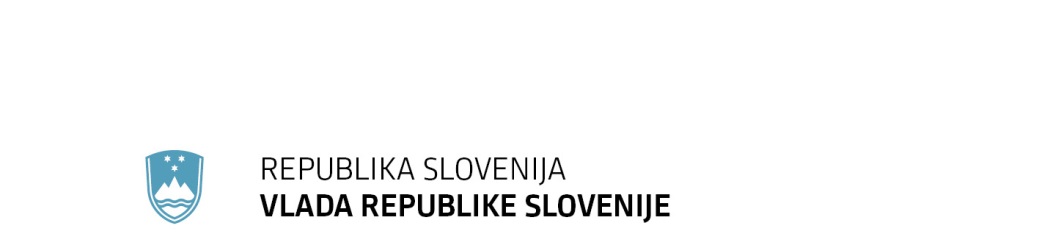       Gregorčičeva 20–25, Sl-1001 Ljubljana	T: +386 1 478 1000	F: +386 1 478 1607	E: gp.gs@gov.si	http://www.vlada.si/Program spodbujanja konkurenčnosti Mariboras širšo okolico v obdobju 2013–2018Neuradno prečiščeno besedilo programa,sprejetega na Vladi RS dne 10.10.2013,spremenjenega na Vladi RS dne 23.06.2016,s spremembami z dne 13.10.2016Pri vsakokratnih spremembah programa se analitični del ne aktualizira.Uvodna pojasnila in izhodišča1.1 Zakonska podlagaZakonska podlaga za pripravo Programa spodbujanja konkurenčnosti Maribora s širšo okolico v obdobju 2013–2018 (v nadaljnjem besedilu: program) je šesti odstavek 25. člena Zakona o spodbujanju skladnega regionalnega razvoja (Uradni list RS, št. 20/11 in 57/12; v nadaljnjem besedilu: zakon) in 10. člen Uredbe o izvajanju ukrepov endogene regionalne politike (Uradni list RS, št. 16/13; v nadaljnjem besedilu: uredba).Zakon v 25.,  28. členu določa problemska območja z visoko brezposelnostjo. To so območja, na katerih se zaradi notranjih strukturnih problemov ali zunanjih vplivov gospodarske razmere tako poslabšajo, da stopnja registrirane brezposelnosti doseže kritično mejo. Problemska območja so deležna dodatnih začasnih ukrepov razvojne podpore, ki jih sprejme Vlada Republike Slovenije 
(v nadaljnjem besedilu: vlada).Za problemska območja z visoko brezposelnostjo sprejme vlada dodatne začasne ukrepe razvojne podpore. To so projekti in dejavnosti, ki jih izvajajo ministrstva na tem območju in so ključni za odstranitev razvojnih ovir in/ali spodbuditev razvojnih potencialov območja. Za problemsko območje z visoko brezposelnostjo (v nadaljnjem besedilu: problemsko območje) sprejme vlada v okviru dodatnih začasnih ukrepov razvojne podpore tudi program, ki se financira s posebne proračunske postavke Ministrstva za gospodarski razvoj in tehnologijo (v nadaljnjem besedilu: MGRT). Za pripravo in izvedbo programa je odgovoren MGRT. Predlagane ukrepe programa izvajajo območne razvojne institucije, regionalne razvojne agencije in MGRT s svojimi izvajalskimi institucijami skladno s programom.Podrobneje je priprava programa določena v 10. členu uredbe. Program je eden od dodatnih začasnih ukrepov razvojne podpore, ki ga za problemsko območje sprejme vlada s sklepom. Obseg sredstev za izvajanje programa po posameznih letih programskega obdobja določi vlada s sklepom, pri čemer upošteva načelo zmanjšanega obsega sredstev v zadnjih letih izvajanja programa. Program mora biti skladen s sprejetimi strategijami in drugimi programi na državni in regionalni ravni. Pri njegovi pripravi se upoštevajo dolgoročne primerjalne prednosti in razvojne usmeritve območja ter prispevek k doseganju ciljev razvojnih politik. Program mora temeljiti na regionalnem razvojnem programu in mora vsebovati: – 	prikaz stanja in razvojnih problemov, ki jih rešuje, – 	določitev ključnih razvojnih priložnosti, ki jih podpira, – 	določitev ciljev in kazalnikov merjenja ciljev, – 	finančno konstrukcijo po instrumentih in stroške izvajanja programa ter – 	način izvajanja in spremljanja izvajanja programa. Predlog programa pripravi MGRT v sodelovanju z regionalnima razvojnima agencijama in območnimi razvojnimi partnerstvi. Program se prednostno usmerja v naložbe podjetij v poslovnih conah na problemskem območju. 1.2 Problemsko območje z visoko brezposelnostjo Maribor s širšo okolicoRazmere, ki so po zakonu pogoj za razglasitev problemskega območja z visoko brezposelnostjo, so nastale na širšem območju Maribora v upravni enoti Maribor. Stopnja registrirane brezposelnosti je v Upravni enoti Maribor v prvih treh zaporednih mesecih leta 2013 presegla mejo 17 %. Po postopku, ki ga določata zakon in uredba, je vlada s sklepom št. 00726-16/2013/6 z dne 20. 6. 2013 določila območje Maribora s širšo okolico za problemsko območje z visoko brezposelnostjo. Sprejela je Sklep o dodatnih začasnih ukrepih razvojne podpore za problemsko območje z visoko brezposelnostjo Maribor s širšo okolico in ga objavila v uradnem listu (Uradni list RS, št. 53/13).Na zadevnem problemskem območju se srečujemo s specifično situacijo, ko se problemsko območje razteza v dveh razvojnih regijah, Podravski in Koroški. Gre za območje, ki se iz Mestne občine Maribor širi na sosednje občine Ruše, Pesnica, Kungota, Hoče-Slivnica in Selnica ob Dravi ter prek Pohorja in ob reki Dravi na Koroško do občin Podvelka, Ribnica na Pohorju in Radlje ob Dravi. Na celotnem problemskem območju, ki skupaj obsega devet občin in 156.665 prebivalcev, je 11.419 brezposelnih. Stopnja registrirane brezposelnosti po zadnjih razpoložljivih podatkih za marec 2013 je 17,7-odstotna.Preglednica 1: Problemsko območje z visoko brezposelnostjo Maribor s širšo okolico* marec 2013Vir: SURS.1.3 Ukrepi razvojne podpore Mariboru s širšo okolicoZa to območje je vlada določila začasne dodatne ukrepe razvojne podpore v obdobju 2013–2018:–	ukrep 1: program spodbujanja konkurenčnosti Maribora s širšo okolico v obdobju 2013–2018 v višini 32.000.000 evrov, ki ga izvede Ministrstvo za gospodarski razvoj in tehnologijo;–	ukrep 2: povračilo plačanih prispevkov delodajalca za socialno varnost na podlagi 27. člena zakona, ki se uporablja od začetka veljavnosti tega sklepa, in ga izvede Ministrstvo za delo, družino, socialne zadeve in enake možnosti prek Zavoda Republike Slovenije za zaposlovanje;–	ukrep 3: davčna olajšava za zaposlovanje v Mariboru s širšo okolico na podlagi 28. člena zakona, ki se uporablja od začetka veljavnosti tega sklepa, in ga izvede Ministrstvo za gospodarski razvoj in tehnologijo prek Davčnega urada Republike Slovenije;–	ukrep 4: davčna olajšava za investiranje v Mariboru s širšo okolico na podlagi 28. člena zakona, ki se uporablja od začetka veljavnosti tega sklepa, in ga izvede Ministrstvo za gospodarski razvoj in tehnologijo prek Davčnega urada Republike Slovenije;–	ukrep 5: spodbude za trajnostni razvoj podeželja v obdobju 2014–2018 v okvirni višini 3 milijone evrov, ki ga izvede Ministrstvo za kmetijstvo in okolje. Ukrep se izvede iz sredstev za Program razvoja podeželja 2014–2020 prek dodelitve sredstev lokalnim akcijskim skupinam, ki bodo v naslednjem programskem obdobju pokrivale problemsko območje v okviru novega mehanizma EU lokalni razvoj, ki ga vodi skupnost;–	ukrep 6: garancije s subvencijo obrestne mere za investicijske kredite v okviru regijske garancijske sheme za Podravsko regijo in v okviru regijske garancijske sheme za Koroško regijo. Ukrep se izvede v dveh fazah, prva je izbor izvajalca regijskih garancijskih shem in dodelitev sredstev namenskega premoženja Javnega sklada Republike Slovenije za regionalni razvoj in razvoj podeželja kot dolgoročne vloge za vzpostavitev regijskih garancijskih shem, v predvideni višini 2.200.000 evrov s pričakovanim multiplikatorjem 4. Druga faza je nadgradnja ukrepa z nepovratnimi sredstvi v obliki čiste subvencije začetnih investicij za kredite podjetjem v Mariboru s širšo okolico, za katerega je odobreno poroštvo regijske garancijske sheme. Ukrep izvede Ministrstvo za gospodarski razvoj in tehnologijo prek Javnega sklada Republike Slovenije za regionalni razvoj in razvoj podeželja v okviru Programa spodbujanja konkurenčnosti Maribora s širšo okolico v obdobju 2013–2018;–	ukrep 7: Spodbujanje raziskovalno-razvojnih projektov in/ali sofinanciranje nove tehnološke opreme v letih  2015 v višini 4 milijone evrov. Ukrep bo izveden z javnimi razpisi Ministrstva za gospodarski razvoj in tehnologijo oziroma izvajalskih institucij v letu 2013.Skupna vrednost povračil plačanih prispevkov delodajalca za socialno varnost ter davčnih olajšav za zaposlovanje in investiranje je ocenjena na okoli 25 milijonov evrov, tako da znaša skupna vrednost vseh sedmih ukrepov 66,2 milijona evrov. Izvajanje ukrepov razvojne podpore bo spremljal MGRT. Vlada je ministrstvom in vladnim službam tudi naložila, da skladno z Zakonom o spodbujanju skladnega regionalnega razvoja v obdobju 2013–2018 upoštevajo območje Maribora s širšo okolico kot prednostno območje razvojnih politik. Ob tem je Ministrstvu za gospodarski razvoj in tehnologijo naložila, da najpozneje do 15. septembra 2013 pripravi program.Vlada Republike Slovenije je dne 19.5.2016 (Uradni list RS, št. 36/16) spejela Sklep o dodatnih začasnih ukrepih razvojne podpore za problemska območja z visoko brezposelnostjo, v skladu s katerim preneha veljavnost zgoraj navedenih ukrepov razvojne podpore oz. so bili za problemsko območje z visoko brezposelnostjo Maribor s širšo okolico sprejeti naslednji začasni ukrepi razvojne podpore:Ukrep 1: program spodbujanja konkurenčnosti problemskega območja z visoko brezposelnostjo, ki ga izvede Ministrstvo za gospodarski razvoj in tehnologijo v naslednjem okvirnem obsegu: območje Maribora s širšo okolico v obdobju od 2014 do 2018 v skupni višini 16.810.000 evrov nepovratnih sredstev in 23.190.000 evrov povratnih sredstev;Ukrep 2: povračilo plačanih prispevkov delodajalca za socialno varnost na podlagi 27. člena Zakona o spodbujanju skladnega regionalnega razvoja (Uradni list RS, št. 20/11; v nadaljnjem besedilu: zakon), ki ga izvede Ministrstvo za delo, družino, socialne zadeve in enake možnosti prek Zavoda Republike Slovenije za zaposlovanje;Ukrep 3: davčne olajšave za zaposlovanje na podlagi 28. člena zakona, ki ga izvede Ministrstvo za gospodarski razvoj in tehnologijo prek Finančne uprave Republike Slovenije;Ukrep 4: davčne olajšave za investiranje na podlagi 28. člena zakona, ki ga izvede Ministrstvo za gospodarski razvoj in tehnologijo prek Finančne uprave Republike Slovenije;Ukrep 5: spodbude za trajnostni razvoj podeželja v okviru izvajanja lokalnega razvoja, ki ga vodi skupnost in se sofinancira iz evropskih skladov ter ga izvedeta Ministrstvo za kmetijstvo, gozdarstvo in prehrano iz sredstev Evropskega kmetijskega sklada za razvoj podeželja in Ministrstvo za gospodarski razvoj in tehnologijo iz sredstev Evropskega sklada za regionalni razvoj v naslednjem okvirnem obsegu: območje Maribora s širšo okolico v obdobju od 2014 do 2018 v skupni višini 638.000 evrov nepovratnih sredstev iz  EKSRP in 706.000 evrov nepovratnih sredstev iz ESRR;Ukrep 6: prometna in energetska infrastruktura, ki ga izvede Ministrstvo za infrastrukturo;Ukrep 7: spodbujanje raziskovalno-razvojnih projektov v letu 2014, ki ga izvede Ministrstvo za gospodarski razvoj in tehnologijo v naslednjem okvirnem obsegu: območje Maribora s širšo okolico v skupni višini 2.000.000 evrov nepovratnih sredstev.1.4 Priprava in sprejemanje programaPredlog programa je pripravil MGRT v sodelovanju s pristojnima regionalnima razvojnima agencijama, to je Mariborsko razvojno agencijo (MRA) in Regionalno razvojno agencijo Koroška (RRA Koroška).V MGRT je bila s sklepom ministra imenovana operativne skupina za pripravo programa:– 	mag. Igor Strmšnik, MGRT – Direktorat za evropsko kohezijsko politiko, (predsednik), – 	Alenka Hren, SPIRIT, (podpredsednica), – 	mag. Alenka Marovt Novak, MGRT – Direktorat za podjetništvo, konkurenčnost in tehnologijo, – 	Borut Megla, MGRT – Direktorat za regionalni razvoj in evropsko teritorialno sodelovanje, – 	mag. Andreja Jenko, MGRT – Direktorat za regionalni razvoj in evropsko teritorialno sodelovanje, – 	Boris Ketiš, Mestna občina Maribor.Na območju izvajanja programa je bila vzpostavljena koordinacijska skupina županov vseh občin, ki je imenovala delovno skupino za vključitev območja v pripravo programa v sestavi:– 	mag. Božidar Pučnik, Mariborska razvojna agencija, (koordinator delovne skupine),– 	Karmen Sonjak, Regionalna razvojna agencija Koroška,– 	mag. Marko Kovačič, Mestna občina Maribor,– 	mag. Natalija Postružnik, Mestna občina Maribor,– 	mag. Aleksandra Podgornik, Štajerska gospodarska zbornica,– 	Tatjana Kupnik, GZS OZ Koroška,– 	Nataša Matijevič, OOPZ Maribor, – 	Blaž Cvar, Obrtna zbornica Radlje.PRIKAZ STANJA IN RAZVOJNIH TEŽAV V REGIJI IN NA PROBLEMSKEM OBMOČJU2.1 Podravska in Koroška razvojna regijaOb pripravi Regionalnega razvojnega programa Podravske regije 2014–2020 so bili ugotovljeni naslednji ključni razvojni problemi, ki posledično pomenijo veliko stopnjo brezposelnosti in malo novih delovnih mest z višjo dodano vrednostjo:– 	podjetja niso konkurenčna na svetovnih trgih ali pa na njih niso dejavna,– 	nastajajo mikro podjetja v dejavnostih (storitve) z nizkim potencialom za rast in internacionalizacijo,– 	malo inovativnih podjetij z visoko dodano vrednostjo,– 	propad srednjih in velikih podjetij, ki so bila tudi tradicionalno nosilci regionalnega razvoja,– 	zelo malo uspešnih srednjih in velikih podjetij v regiji, –	malo možnosti za zaposlovanje visoko izobraženih kadrov,–	nizka dodana vrednost na zaposlenega, ki je pod državnim povprečjem (78,9 % slovenskega povprečja),–	regija je naložbeno zelo podhranjena – naložbe v gospodarstvu (na zaposlenega) so se od 2009 do 2012 zmanjševale,–	neugodna starostna in izobrazbena struktura brezposelnih (visok delež brezposelnih nad 50 let in dolgotrajno brezposelnih),premajhna povezanost in sodelovanje gospodarstva, univerze in razvojno-raziskovalnih ustanov, nadpovprečni indeks staranja prebivalstva (v Podravju se prebivalstvo v povprečju stara hitreje kakor drugje v Sloveniji), posledica tega pa je odseljevanje mladih ali t. i. beg možganov.Ob pripravi Regionalnega razvojnega programa Koroške regije 2014–2020 so bila opredeljena osnovna problemska področja:– 	pomanjkanje (kakovostnih) delovnih mest,– 	razkorak med ponudbo in povpraševanjem na trgu dela kot posledica razkoraka med trgom dela in ponudbo izobraževanja,– 	primanjkuje delovnih mest za višje izobražene, mlade, regija ni privlačna za življenje in ustvarjanje mladih, kar se kaže kot »beg možganov« iz regije,– 	premalo sta povezani področji srednješolskega izobraževanja in izobraževanja odraslih, kar vodi v veliko razpršenost ter manjšo učinkovitost in uspešnost pri koriščenju javnih virov financiranja, potencialov regije in krepitev razvojnih jeder v regiji,– 	obrobnost regije (slaba dostopnost regije in slaba institucionalna povezanost),– 	pomanjkanje dostopa do osnovnih javnih storitev, zlasti na podeželju z razpršeno poselitvijo, kar zmanjšuje privlačnost za bivanje, to pa vodi v odhajanje mladih v centre in ostajanje v njih,– 	slabša se socialni položaj posameznih skupin prebivalstva (zlasti starejših, brezposelnih, mladih), kar se kaže v socialni izključenosti in nezdravem življenjskem slogu,– 	nedokončana okoljska sanacija Mežiške doline,– 	odprto vprašanje čiščenja odpadnih voda na območju razpršene poselitve do leta 2017,– 	odprto vprašanje preprečevanja in reševanja posledic naravnih nesreč, kot so poplave in plazovi.Zato je cilj za naslednje programsko obdobje zagotoviti ohranjanje in razvoj novih delovnih mest z nadaljnjim razvojem podpornega okolja zlasti s spodbujanjem podjetnosti in podjetništva prek dejavnosti podpornega okolja (inkubatorji, storitve VEM, podjetniško svetovanje ipd.), s privabljanjem novih naložb in internacionalizacijo obstoječih podjetij ter z razvojem aplikativne raziskovalne dejavnosti (visokošolski raziskovalni inštituti). V regiji je v preteklem obdobju nastalo ali se je okrepilo kar nekaj institucij za podporo razvoju, spodbujanje nastajanja novih podjetij, razviti so novi študijski in izobraževalni programi in podobno. Eden izmed ciljev je tudi narediti regijo privlačno za mlade in družine ter s tem preprečiti odhajanje mladih iz regije in hkrati zagotoviti priliv kakovostnih kadrov.2.2 Območje Maribora s širšo okolicoRazvojne posebnosti problemskega območja so bile ugotovljene ob pripravi ukrepov razvojne podpore za problemsko območje z visoko brezposelnostjo Maribor s širšo okolico.Problemsko območje obsega šest občin Podravske regije in tri občine Koroške regije. Obsega 724,7 km2 površine in šteje 156.665 prebivalcev. Povprečna starost prebivalcev občin je nad slovenskim povprečjem, ki znaša 42,1 leta (razen občine Radlje ob Dravi, kjer je enaka slovenskemu povprečju). Zaradi naraščanja števila starejših odraslih (65 let in več) in upadanja števila mladih 
(od 0 do 14 let) narašča indeks staranja, ki je pri večini občin nad slovenskim povprečjem, ki znaša 118,1. To pomeni, da gre za ostarelo starostno strukturo in da lahko pričakujemo zmanjševanje števila prebivalstva.Skrb vzbujajoč je podatek o brezposelnosti. Stopnja brezposelnosti je v vseh občinah nad slovenskim povprečjem, ki znaša 13,4 %. V Mestni občini Maribor je marca 2013 dosegla 18,5 %, v občini Hoče-Slivnica 13,9 %, v občini Selnica ob Dravi 14,3 %, v občini Ruše 14,5 %, občini Kungota in Pesnica 15,5 %. Večjo brezposelnost v vseh občinah (razen v občini Ruše) beležijo za ženske – v Mestni občini Maribor kar 18,6 %, kar je za 4,9 odstotne točke več v primerjavi s slovenskim povprečjem. V Podvelki je marca 2013 stopnja brezposelnosti dosegla že 20,6 %, nekoliko nižja, vendar še vseeno visoka, je v Radljah ob Dravi s 17,5 % in v Ribnici na Pohorju s 17,7 %. Večjo brezposelnost kažejo podatki za ženske. V zadnjih prvih mesecih leta 2013 je bila brezposelnost moških samo v Občini Ruše višja od brezposelnosti žensk. V Podvelki je bila kar 26,8-odstotna, kar je skoraj enkrat več v primerjavi s slovenskim povprečjem.Za območje je značilna strukturna brezposelnost. Za starejše delavce pomenijo stečaji podjetij in zato izguba zaposlitve tveganje za dolgotrajno brezposelnost. Z vedno večjo brezposelnostjo pa se iz leta v leto soočajo mladi, prvi iskalci zaposlitve, ki z doseženo visoko in višješolsko izobrazbo ne uspejo dobiti zaposlitve. Rešitev iščejo tudi v nadaljevanju izobraževanja na višji ravni, v delu prek študentske napotnice ali z delom na črno. Nizka stopnja zaposlovanja v občinah prebivališča prispeva k migracijam na delovna mesta v oddaljene kraje, sosednjo Avstrijo ali celo selitev iz regije.Glede na stopnjo izobrazbe je v vseh občinah (razen v občinah Hoče-Slivnica, Kungota in Mestni občini Maribor) največ brezposelnih oseb s IV. stopnjo izobrazbe. V občini Pesnica predstavljajo brezposelni s IV. stopnjo 28-odstotni delež vseh brezposelnih, v občini Ruše 30-odstotni ter v občini Selnica ob Dravi 32-odstotni delež vseh brezposelnih. Visoko stopnjo brezposelnosti beležijo tudi za osebe s I. in V. stopnjo izobrazbe. V občini Kungota predstavljajo brezposelni s I. stopnjo izobrazbe kar 35-odstotni delež vseh brezposelnih, v občini Hoče-Slivnica in Mestni občini Maribor pa predstavljajo brezposelni s V. stopnjo izobrazbe 34-odstotni oziroma 29-odstotni delež vseh brezposelnih. Glede na stopnjo izobrazbe je v koroških občinah Podvelka, Radlje ob Dravi in Ribnica na Pohorju največ brezposelnih oseb s IV. stopnjo izobrazbe. V Občini Radlje ob Dravi predstavljajo brezposelni s IV. stopnjo 34-odstotni delež vseh brezposelnih, v Ribnici na Pohorju 37 %, v Podvelki pa 34 %. Visoko stopnjo brezposelnosti beležijo tudi za osebe s I. in V. stopnjo izobrazbe. Podatki o izobrazbeni strukturi prebivalstva iz leta 2012 kažejo, da v občinah Podravske regije Hoče-Slivnica, Kungota, Mestna občina Maribor, Pesnica, Ruše in Selnica ob Dravi prevladujejo osebe s srednješolsko izobrazbo (58,4 %), tem pa v vseh občinah sledijo osebe z doseženo višjo ali visokošolsko izobrazbo (33,1 %). Delovno aktivnih prebivalcev z doseženo osnovnošolsko izobrazbo je manj (8,4 %). Največji delež delovno aktivnega prebivalstva v koroških občinah Podvelka, Radlje ob Dravi in Ribnica na Pohorju predstavljajo prebivalci s srednješolsko izobrazbo (od 67 do 69 %), tem sledijo v Podvelki osebe z doseženo osnovnošolsko izobrazbo (18,6 %). Delovno aktivnih prebivalcev z višjo ali visokošolsko izobrazbo je manj (13,8 %), medtem ko je v Ribnici na Pohorju in v Radljah ob Dravi ravno obratno – več je prebivalcev z višjo ali visokošolsko izobrazbo (20–23 %) in manj tistih z osnovnošolsko ali nižjo (okoli 10 %). Takšno razmerje je tudi na ravni Slovenije, in sicer ima 58 % prebivalcev srednješolsko izobrazbo, 29 % višjo ali visokošolsko in 13 % osnovnošolsko izobrazbo ali manj.Največ brezposelnih v podravskih občinah Hoče-Slivnica, Kungota, Pesnica, Ruše, Selnica ob Dravi ter Mestni občini Maribor je oseb, starih od 50 do 59 let, in sicer skupaj 3317 ali 31 % vseh brezposelnih v omenjenih občinah (Slovenija 30 %); Hoče-Slivnica 33 % glede na vse brezposelne v občini, Kungota 29 %, Pesnica 35 %, Ruše 29 %, Selnica ob Dravi 37 % ter Mestna občina Maribor 31 %. Visok delež brezposelnih predstavljajo tudi osebe, stare od 30 do 39 let – 23 % vseh brezposelnih v omenjenih občinah, kar je enako kot na ravni Slovenije (23 %). Največ brezposelnih v koroških občinah Podvelka, Radlje ob Dravi in Ribnici na Pohorju je oseb, starih od 50 do 59 let, in sicer skupaj 220 ali 29 % vseh brezposelnih v omenjenih občinah (Slovenija 30 %), Podvelka 32 % glede na vse brezposelne v občini, Radlje ob Dravi 27 % in Ribnica na Pohorju 30 %. Visok delež brezposelnih predstavljajo tudi osebe, stare od 40 do 49 let, in sicer 27 % vseh brezposelnih v omenjenih občinah, kar je višji odstotek brezposelnih kot na ravni Slovenije (20 %). Glede na raven slovenskega povprečja kažejo statistični podatki za občino Kungota izjemno nizek delež delovnega aktivnega prebivalstva, ki imajo delovno mesto v občini prebivališča – teh je le 19,5 %. Nizek delež prebivalstva z delovnim mestom v občini prebivališča imata tudi občini Hoče-Slivnica in Pesnica. Tudi za koroško občino Ribnica na Pohorju kažejo podatki izjemno nizek delež delovnega aktivnega prebivalstva, ki imajo delovno mesto v občini prebivališča – teh je le 18,2 %, kar kaže na gospodarsko in družbeno nerazvitost občine. Skladno s tem je nizek tudi indeks delovne migracije, ki dosega 31,1. Nizek delež prebivalstva z delovnim mestom v občini prebivališča ima tudi Podvelka, le 24,1 %. Bližje slovenskemu povprečju je občina Radlje ob Dravi, kjer je v občini prebivališča zaposlenih 46,1 % delovno aktivnega prebivalstva. Predstavljeni podatki kažejo jasno sliko o slabem stanju gospodarstva.Slabo gospodarsko stanje se kaže v večjih problemih socialne varnosti na problemskem območju; tako je bil po podatkih SURS v letu 2011 vsak 20. prebivalec občine Hoče-Slivnica prejemnik vsaj ene denarne pomoči, vsak 13. prebivalec občine Kungota, vsak 13. prebivalec občine Maribor, vsak 14. prebivalec občine Pesnica, vsak 13. prebivalec občine Ruše, vsak 15. prebivalec Selnica ob Dravi, vsak 15. prebivalec občine Podvelka, vsak 20. prebivalec občine Radlje ob Dravi in vsak 16. prebivalec občine Ribnica na Pohorju. Za celotno Slovenijo je veljalo, da je bil vsak 24. prebivalec prejemnik vsaj ene denarne socialne pomoči. Vse to kaže, da so navedene občine nad slovenskim povprečjem oziroma je pogostnost prejemnikov vsaj ene denarne socialne pomoči v teh občinah večja od slovenskega povprečja. Gospodarstvo na problemskem območju je močno zaznamovala svetovna gospodarska kriza, ki je po nastanku leta 2008 občutno zmanjšala napredek na gospodarskem in socialnem področju. Na problemskem območju je v letu 2012 poslovalo 4747 gospodarskih družb s 38.806 zaposlenimi. Glede na leto 2008 (4049 podjetij) se je število družb povečalo, vendar je ključen podatek, da se je zaposlenost močno zmanjšala, kar je posledica propada številnih srednjih podjetij, predvsem v najbolj prizadetih panogah. Gospodarske družbe so v letu 2012 ustvarile za 4658 milijonov evrov čistih prihodkov od prodaje, sama vrednost aktive na dan 31. 12. 2012 pa je znašala 5469 milijonov evrov. Primerljivi podatki leti  2012 prikazujejo, da so se za 16,8 % zmanjšali čisti prihodki od prodaje gospodarskih družb. Vrednost aktive gospodarskih družb predstavlja zmanjšanje za 25,3 % glede na leto 2008.Na problemskem območju je v letu 2012 poslovalo 5663 samostojnih podjetnikov s 3408 zaposlenimi. Glede na leto 2008 (5403 samostojnih podjetnikov) se je njihovo število povečalo, vendar se je podobno kakor pri gospodarskih družbah zmanjšala zaposlenost. Samostojni podjetniki so ustvarili za 349 milijonov evrov čistih prihodkov od prodaje, vrednost aktive na dan 31. 12. 2012 pa je znašala 245 milijonov evrov. Primerljivi podatki za leti  2012 prikazujejo, da so se čisti prihodki od prodaje samostojnih podjetnikov zmanjšali za 14,4 %. Preglednica 2: Obseg gospodarske dejavnosti na območju Maribora s širšo okolicoVir: AJPES.Vrednost aktive gospodarskih družb je na dan 31. 12. 2012 nižja za 14,8 odstotka glede na leto 2008. Iz podatkov je razvidno, da se je število samostojnih podjetnikov na problemskem območju, ki so izkazali podjetnikov dohodek, zmanjšalo, prav tako se je zmanjšal podjetnikov dohodek za 27,9 odstotka. Število podjetnikov, ki so izkazali negativni poslovni izid, se je povečalo z 884 na 1082 (za 18,3 %), v denarju pa za 11,8 odstotka. Neto podjetnikov dohodek leta 2012 se je v primerjavi z letom 2008 znižal za 33,8 %. Gospodarske družbe na problemskem območju so leto 2012 zaključile z negativnim poslovnim izidom, kar je posledica stanja v Mestni občini Maribor. Čisti dobiček na problemskem območju se je zmanjšal za 26,9 %, čista zguba pa je ostala na približno enaki ravni.Povprečne mesečne bruto plače na problemskem območju so se v obdobju 2008–2012 v večini občin minimalno zvišale (izjeme so občine Pesnica, Selnica in Ribnica na Pohorju, kjer so se mesečne plače znižale, vendar je opaziti vedno večje zaostajanje za ravnijo slovenskega povprečja, kjer je odstotek povišanja znašal 14 odstotkov.Na območju Maribora s širšo okolico je bilo v zadnjih dveh letih začetih 185 stečajnih postopkov v gospodarskih družbah in pri samostojnih podjetnikih, od tega 150 v Mestni občini Maribor. Zaradi stečaja je v tem času prenehalo poslovati 92 gospodarskih družb in 21 samostojnih podjetnikov posameznikov. Trenutno teče 194 stečajev gospodarskih družb.Najbolj perspektivne panoge proizvodnih dejavnosti na problemskem območju so kovinskopredelovalna, živilskopredelovalna in lesnopredelovalna industrija ter avtomobilska industrija in energetika.Na podravskem delu problemskega območja (Mestna občina Maribor, občine Hoče-Slivnica, Ruše, Selnica ob Dravi, Pesnica in Kungota) je bilo v gospodarskih družbah v letu 2012 zaposlenih 62,82 % vseh zaposlenih v gospodarskih družbah v Podravju. V letu 2012 prestavljajo največji delež družbe, ki so dejavne na področju dejavnosti G: trgovina, vzdrževanje in popravila motornih vozil – 23,61% vseh gospodarskih družb problemskega območja, ter dejavnosti M: strokovne, znanstvene in tehnične dejavnosti 20,92 % vseh gospodarskih družb problemskega območja. Hkrati pa so največ ljudi zaposlovale družbe v dejavnostih C: predelovalne dejavnosti (31,18 %), H: promet in skladiščenje (18,69 %), G: trgovina, vzdrževanje in popravila motornih vozil (10,8 %) ter N: druge raznovrstne dejavnosti (9,96 %). Največ čistih prihodkov od prodaje so ustvarile družbe v dejavnostih 
C: predelovalne dejavnosti (32,05 %), G: trgovina, vzdrževanje in popravila motornih vozil (21,4%) ter D: oskrba z električno energijo, plinom in paro (14,75 %). Največ prometa so z izvozom ustvarile družbe v dejavnosti C: predelovalne dejavnosti, 72,71 % celotnega izvoza s problemskega območja, največji delež je bil dosežen na trgih EU. Kljub temu pa je le 29,44 % čistih prihodkov od prodaje pri vseh dejavnostih skupaj ustvarjenih z izvozom, pri tem je le slabih 6 % ustvarjenih zunaj trgov EU. Največji neto čisti dobiček so ustvarile družbe v dejavnosti D: oskrba z električno energijo, plinom in paro, M: strokovne, znanstvene in tehnične dejavnosti ter C: predelovalne dejavnosti, največja neto izguba pa je bila ustvarjena v dejavnostih K: finančne in zavarovalniške dejavnosti, L: poslovanje z nepremičninami ter I: gostinstvo.Število zaposlenih pri samostojnih podjetnikih se je v šestih podravskih občinah od leta 2008 do 2012 zmanjšalo s 4679 na 3141, tj. za 1538 delovnih mest, kar predstavlja zmanjšanje števila zaposlenih za 32,9 %. Najbolj se je zmanjšalo število zaposlenih v panogah F: gradbeništvo (438 zaposlenih), 
C: predelovalne dejavnosti (466 zaposlenih) ter G: trgovina, vzdrževanje in popravilo motornih vozil (185 zaposlenih). Prihodki vseh samostojnih podjetnikov so se v letu 2012 v primerjavi z letom 2008 znižali za 21,4 %, s 390 milijonov evrov v letu 2008 na 321 milijonov evrov v letu 2012. Prav tako so se zmanjšali čisti prihodki od prodaje, in sicer za 19,26 %, s 377 milijonov evrov v letu 2008 na 316 milijonov evrov v letu 2012. Povečanje se beleži pri čistih prihodkih od prodaje na tujem trgu, s 22,5 milijona evrov v letu 2008 na 38,6 milijona evrov v letu 2012, kar pomeni povečanje za 71,5 %. Kljub znižanju vseh odhodkov samostojnih podjetnikov (s 358 milijonov evrov v letu 2008 na 300 milijonov evrov v letu 2012) pa se je padec vseh prihodkov izrazil v padcu podjetnikovega dohodka. Ta je s 36,7 milijona evrov padel na samo 25,8 milijona evrov (kar pomeni 29,7-odstotno znižanje). Negativni poslovni izid se je s 4,79 milijona evrov povečal na 5,33 milijona evrov (povečanje za 11 %). Neto čisti izid podjetnikov je tako s 31,9 milijona evrov padel na samo 20,5 milijona evrov (upad za 35,7 %).Največ zaposlenih je bilo v letu 2012 v dejavnostih C: predelovalne dejavnosti (703 ali 22,36 % od 3141 zaposlenih pri vseh samostojnih podjetnikih) in F: gradbeništvo (608 ali 19,35 % od 3141 zaposlenih). Tri dejavnosti (C, F in G) so skupaj ustvarile 54,54 % vseh prihodkov samostojnih podjetnikov v letu 2012, vsi prihodki so znašali 321 milijonov evrov. Podoben delež so imele iste dejavnosti v čistih prihodkih od prodaje. V tujini sta največ čistih prihodkov ustvarili panogi 
C: predelovalne dejavnosti in G: trgovina, vzdrževanje in popravilo motornih vozil (C 12,3 milijona evrov ali 32 %, G 9,8 milijona evrov ali 25,5 % od skupno 38,6 milijona evrov čistih prihodkov samostojnih podjetnikov od prodaje na tujem). Vsi samostojni podjetniki so v letu 2012 ustvarili 25,9 milijona evrov podjetnikovega dohodka, od tega 5,5 milijona evrov ali 21,29 % v dejavnosti 
M: strokovne, znanstvene in tehnične dejavnosti. V dejavnosti G: trgovina, vzdrževanje in popravilo motornih vozil je bil ustvarjen največji negativni poslovni izid pri samostojnih podjetnikih, 1,7 milijona evrov ali 31,7 % od skupno 5,3 milijona evrov. K neto čistemu izidu je najbolj prispevala dejavnost 
M: strokovne, znanstvene in tehnične dejavnosti, 5 milijonov evrov od skupno 20 milijonov evrov ali 24,6 % celotnega poslovnega izida.Število zaposlenih v gospodarskih družbah in samostojnih podjetnikih v šestih podravskih občinah se je od leta 2008 do leta 2012 najbolj zmanjšalo v dejavnosti C: predelovalne dejavnosti – 3322 manj zaposlenih v gospodarskih družbah in 466 pri samostojnih podjetnikih ali. skoraj 39 % vseh zgubljenih delovnih mest pri gospodarskih družbah in samostojnih podjetnikih skupaj. V dejavnosti 
F: gradbeništvo je bilo zgubljenih 2752 delovnih mest v okviru gospodarskih družb in 438 delovnih mest ali skoraj 33 % vseh zgubljenih delovnih mest. Tretja dejavnost, ki je zgubila največ delovnih mest, je G: trgovina, vzdrževanje in popravilo motornih vozil, kjer je v letu 2012 901 zaposlen manj pri gospodarskih družbah in 185 zaposlenih manj pri samostojnih podjetnikih. Edine tri dejavnosti, ki beležijo v letu 2012 večje število zaposlenih kakor v letu 2008, so Q: zdravstvo in socialno varstvo (175 dodatno zaposlenih), D: oskrba z električno energijo, plinom in paro (71 dodatno zaposlenih) in P: izobraževanje (4 dodatno zaposleni). Seveda je odveč poudarjati, da ta nova delovna mesta ne morejo ublažiti vpliva vseh stečajev, ki so se na podravskem problemskem območju zgodili v zadnjih letih.Skupaj je v koroških občinah (Podvelka, Radlje ob Dravi in Ribnica na Pohorju) registriranih 778 pravnih oseb, od tega je največ samostojnih podjetnikov, 51 % (397), sledijo društva s slabimi 16 % (123), družbe z omejeno odgovornostjo s 15,5 % (121), nezanemarljiv delež pa predstavljajo nosilci dopolnilnih dejavnosti na kmetiji, in sicer 9 % (72). Preostalo predstavljajo zavodi, zadruge, sindikati in drugi. V omenjenih občinah pravne osebe zaposlujejo 1281 oseb (vključno s 140 osebami iz podjetja GP Radlje, d. d., ki je v stečaju). Gospodarske družbe, zadruge in samostojni podjetniki (525 subjektov) so v letu 2012 skupaj ustvarili čisti prihodek od prodaje v višini 112.530.332 evrov, od tega za 88 subjektov AJPES nima podatkov. Samostojni podjetniki posamezniki so v letu 2012 zaposlovali 257 oseb in skupaj ustvarili 32.214.486 evrov prihodkov od prodaje (za 69 podjetij ni podatkov), družbe z omejeno odgovornostjo so zaposlovale 878 oseb in ustvarile 80.268.391 evrov prihodkov od prodaje (za 15 podjetij ni podatkov), ena delniška družba v stečaju je ustvarila 11.782.365 evrov prihodkov s 140 zaposlenimi, štiri družbe z neomejeno odgovornostjo so zaposlovale eno osebo in skupaj ustvarile 47.455 evrov prihodkov. Zadruge so v skupnem zaposlovale pet oseb, podatkov o prihodkih AJPES nima (prav tako ne za društva, nosilce dopolnilne dejavnosti na kmetiji in javne zavode).Od vseh pravnih oseb prevladuje dejavnost specializirana gradbena dela (9,8 % ali 76), obdelava in predelava lesa (5 % ali 39), posredništvo in trgovina na debelo (4,9 % ali 38), strežba jedi in pijač (4 % ali 31), proizvodnja kovinskih izdelkov (3,9 % ali 30). Dejavnost gozdarstva predstavlja 2,1 % vseh pravnih oseb, kmetijska proizvodnja pa 3,2 %.Določitev ključnih razvojnih priložnosti IN CILJEV PROGRAMA3.1 Strategija, cilji in prioritete Podravske in Koroške razvojne regijeProgram se smiselno vključuje v prioritete in razvojno vizijo regionalnih razvojnih programov Podravja in Koroške za obdobje 2014–2020.Regionalna razvojna programa za Podravje in Koroško za obdobje 2014–2020 sta v fazi priprave in še nista potrjena s strani pristojnih organov obeh regij, zato lahko pride do sprememb v nadaljevanju navedenih prioritet in investicijskih področij.Na podlagi analize SWOT je bila oblikovana vizija razvoja Podravske razvojne regije: PODRAVJE – SAMOOSKRBNA REGIJA ZELENEGA RAZVOJA, INOVATIVNEGA IN KREATIVNEGA GOSPODARSTVA TER ZADOVOLJNIH LJUDI.Razvojni cilji Podravske regije so: – 	povečati konkurenčnost gospodarstva in podjetniško pobudo za nastanek novih delovnih mest z visoko dodano vrednostjo,– 	izboljšati raven konkurenčnih znanj in pogojev za večjo inovativnost in hitrejši gospodarski razvoj ter razvoj družbe v celoti,– 	spodbujati socialno vključenost ljudi in povečati odgovornost ljudi za skupno blaginjo,– 	razvijati in povečati konkurenčnost turizma,– 	izboljšati kakovost življenja, povečati samooskrbo in energetsko učinkovitost z upoštevanjem načel trajnostnega razvoja.Razvojne prioritete Podravske regije, ki vsebujejo naslednja investicijska področja, so:Razvojne prioritete 1: Podjetnost, konkurenčnost in znanje za hitrejši razvojInvesticijsko področje (IP) 1: Pospešeno vlaganje v raziskave in razvoj – raziskovalna odličnostIP 2: Spodbude za krepitev inovacijskih sposobnosti podjetijIP 3: Ustvarjanje in prenos novih znanj in rešitev iz znanstveno-izobraževalnih institucij v gospodarstvoIP 4: Privabljanje naložb in internacionalizacija gospodarstvaIP 5: Sheme finančnih subvencij za izgradnjo start-up podjetij z razvojnim potencialomIP 6: Razvoj gospodarske infrastrukture Razvojne prioritete 2: Razvoj človeških virovIP 1: Formalno in neformalno izobraževanje in usposabljanje – vseživljenjsko učenjeIP 2: Inovativne sheme za vzpostavitev fleksibilnejšega trga delaIP 3: Aktivno staranje in medgeneracijski centriIP 4: Povečati dostopnost do javne zdravstvene in socialne infrastrukture ter javnih storitevIP 5: Ukrepi za zmanjšanje posledic staranja prebivalstvaIP 6: Razvoj socialnega podjetništvaIP 7: Razvoj socialnega in razvojnega partnerstva ter organiziranosti nevladnega sektorjaRazvojne prioritete 3: Trajnostni razvoj okolja, prostora in infrastruktureIP 1: Javna okoljska infrastruktura (ravnanje z odpadki, čistilne naprave s kanalizacijskimi sistemi, vodovodna omrežja)IP 2: Prostorski razvoj (degradirana območja, poplavna varnost in urejanje vodotokov)IP 3: Naložbe v učinkovito uporabo energije in obnovljive vireIP 4: Prometna varnost in spodbujanje trajnostne mobilnostiIP 5: Varstvo naraveRazvojne prioritete 4: Razvoj podeželja s povečanjem konkurenčnosti kmetijstva in gozdarstvaIP 1: Samooskrba regijeIP 2: Vzpostavitev lesne verigeIP 3: Razvoj živilskopredelovalne verigeIP 4: Ohranjanje dediščine podeželja IP 5: Ukrepi za ohranjanje poseljenosti podeželjaRazvojne prioritete 5: Trajnostni turizem in razvoj kulture in umetnostiIP 1: Upravljanje turistične destinacije PodravjeIP 2: Naložbe v infrastrukturoIP 3: Razvoj kulture in umetnostiIP 4: Povezovanje raznolike ponudbe v celovite turistične produkteEvidentirani sektorski projekti Podravske regije, ki se vključujejo v naslednje programsko obdobje, so:–	vzpostavitev letališča Edvarda Rusijana za potniški promet in multimodalnega logističnega centra (MMLC),–	energetska prenova in sanacija stavb,–	črpalna elektrarna Kozjak,–	razvojni center interdisciplinarnih tehnologij in izdelkov na področju lesarstva,–	izgradnja železniške in avtocestne infrastrukture,–	center za termično obdelavo odpadkov, –	infrastruktura za izboljšanje poplavne varnosti ter povečanje zmogljivosti namakalnih sistemov in površin,–	ustvarjanje pogojev za preboj gospodarstva, dvig konkurenčnosti in ustvarjanja novih delovnih mest z dodano vrednostjo v Mariboru in Podravju,–	varovanje podtalnice kot neoporečnega vira pitne vode.Podporni instrumenti, ki podpirajo postavljene prioritete, so:–	regijska štipendijska shema,–	regijska garancijska shema,–	regionalna destinacijska organizacija Podravja,–	podjetno v svet podjetništva – vključevanje mladih brezposelnih na podjetniško pot,–	socialno podjetništvo,–	podporne storitve za podjetja in podpora inovativnosti (VEM, MPIK),–	prenos znanja iz raziskovalnih in izobraževalnih ustanov v gospodarstvo,–	projekti za nevladne organizacije,–	lokalne akcijske skupine (LAS).Definirani razvojni potenciali so tudi v Koroški razvojni regiji vodili do vizije razvoja regije – Koroška 2020 bo gospodarsko uspešna, socialno in prostorsko povezana skupnost, ki bo spodbujala ustvarjalnost, podjetnost, odprtost in vključenost za vse. Ljudem bo omogoča kakovostno življenje in delo v zdravem in čistem okolju ter trajnostno upravljanje naravnih virov, utemeljeno na treh strateških ciljih, ki so:–	povečati konkurenčnost Koroške regije in ustvariti kakovostna delovna mesta, temelječa na znanju, podjetnosti in inovativnosti ter rabi endogenih virov in potencialov,–	povečati kakovost življenja in socialno vključenost vseh skupin prebivalstva,–	zagotoviti boljšo dostopnost in povezanost regije v njej in zunaj nje, ohraniti poseljenost podeželja ter dvigovati kakovost bivalnega okolja.Glede na velikost regije, geografsko raznolikost in prepoznano vodilno predelovalno gospodarsko panogo vidi regija v novi finančni perspektivi, poleg razvoja že obstoječega, svojo priložnost v razvoju lesnopredelovalne dejavnosti in turizma. Razvoj teh področij bo podprt z lastnim znanjem, raziskavami in razvojem predvsem v smeri primerjalnih prednosti za nadaljnjo gospodarsko rast in trajnostni razvoj.Postavljeni razvojni prioriteti PR 1: konkurenčnost in znanje ter PR 2: kakovost življenja in dostopnost regije podpirata horizontalna načela trajnostnega razvoja, razvoja človeških virov, podjetnosti, inovativnosti in kreativnosti ter enakih možnosti in socialne vključenosti.Razvojna prioriteta 1: konkurenčnost in znanje, katere cilj je razvoj konkurenčnega gospodarstva, prepoznavnega z znanjem, inovativnostjo, podjetnostjo in prepoznavnostjo regije, vsebuje naslednja investicijska področja:IP 1.1: Podporno okolje za podjetništvo in gospodarski razvojIP 1.2: Trajnostni razvoj turizmaIP 1.3: Razvoj perspektivnega področjaRazvojna prioriteta 2: kakovost življenja in dostopnost regije, katere cilj je trajnostni, sonaraven in policentrični razvoj regije, izboljšanje dostopnosti do regije in znotraj nje, odprava »obrobnosti« regije, preprečevanje izključevanja ranljivih skupin, izboljšanje pogojev bivanja, omogočanje lažjega dostopa do storitev ter ohranjanje poseljenosti podeželja in regije same vsebuje naslednja investicijska področja:IP 2.1: Upravljanje prostora in varovanje okoljaIP 2.2: Zdravje, ustvarjalnost in vključujoča skupnostIP 2.3: Razvoj podeželja in kmetijstvoEvidentirani sektorski projekti, ki se vključujejo v naslednje programsko obdobje, so:–	tretja razvojna os,–	posodobitev in izgradnja državno-regijske cestne in kolesarske mreže,–	energetska oskrba regije za potrebe gospodarstva,–	sanacija degradiranih območij,–	sanacija in zaščita plazovitih in poplavnih območij v regiji.Podporni instrumenti, ki podpirajo postavljene prioritete, so:–	regijska štipendijska shema,–	regijska garancijska shema,–	regionalna destinacijska organizacija, –	podjetno v svet podjetništva – vključevanje mladih brezposelnih na podjetniško pot,–	socialno podjetništvo,–	podporne storitve za podjetja in podpora inovativnosti (VEM, MPIK),–	projekti za nevladne organizacije,–	lokalne akcijske skupine (LAS).3.2 Strategija, cilji in instrumenti programaV zadnjih desetletjih so problemsko območje zaznamovale velike gospodarske težave podjetij in s tem je povezana naraščajoča brezposelnost in socialni problemi. Poleg teh problemov se območje danes sooča še z drugimi pomembnimi izzivi: podnebne spremembe, čista energija, trajnostna mobilnost, varovanje in gospodarjenje z naravnimi viri, trajnostna potrošnja in proizvodnja, zdravje, socialna vključenost, demografija in migracija, boj proti revščini. V nadaljevanju preglednica prikazuje celovito analizo prednosti, slabosti, priložnosti in tveganj.Preglednica 3: SWOT-analiza problemskega območja Maribor s širšo okolicoProgram je del regionalnih razvojnih programov Podravja in Koroške in le eden od sedmih ukrepov razvojne podpore problemskemu območju Maribor s širšo okolico. Osredotoča se na subvencije podjetjem za naložbe in usposabljanje, institucionalno krepitev regije ter pomoč pri pripravi ključnih regijskih projektov na problemskem območju, ki zadevajo gospodarstvo in človeške vire. S programom želimo vplivati predvsem na ohranitev delovnih mest, ustvarjanje novih delovnih mest in spodbujanje konkurenčnosti gospodarstva.Cilj programa do leta 2018 je ohranitev delovnih mest v obstoječih podjetjih, povečanje zaposlenosti in znižanje stopnje registrirane brezposelnosti na povprečje Podravske regije.Cilj programa bo dosežen z naslednjimi instrumenti:Instrument 1: Ustvarjanje in ohranitev delovnih mest s subvencijami za spodbujanje investicij ter spodbujanjem novih vlaganj ali razširitvijo dejavnosti obstoječih podjetij,Sklop A: Sofinanciranje manjših začetnih naložb,Sklop B: Sofinanciranje večjih začetnih naložb,Sklop C: Subvencije za spodbujanje investicij,Instrument 2: Spodbujanje mikro, malih in srednje velikih podjetij z mikrokrediti, z ugodnimi razvojnimi krediti in subvencijo obrestne mere,Dejavnost 1: Mikrokrediti,Dejavnost 2: Subvencija obrestne mere,Dejavnost 3: Ugodni razvojni krediti za investicije,Instrument 3: Spodbujanje podjetniške dejavnosti in ustvarjanje novih delovnih mest,Sklop 1: Aktiviranje prebivalstva in revitalizacija podjetniškega okolja,Sklop 2: Podjetno v svet podjetništva,Instrument 4: Subvencije za zagon podjetij,Instrument 5: Promocija gospodarstva problemskega območja z visoko brezposelnostjo ter  območja Podravske in Koroške regije za privabljanje tujih in domačih investitorjev, promocija turistične destinacije Maribor-Pohorje ter izvajanje programa spodbujanja konkurenčnosti,Aktivnost 1: Promocija gospodarstva problemskega območja z visoko brezposelnostjo ter območja Podravske in Koroške regije za privabljanje tujih in domačih vlagateljev,Aktivnost 2: Vzpostavitev proizvodne cone v občini Hoče-Slivnica,Aktivnost 3: Promocija turistične destinacije Maribor – Pohorje,Aktivnost 4: Izvajanje in spremljanje programa spodbujanja konkurenčnosti.Preglednica 4: Finančna konstrukcija programa			                                                                                        			        (v evrih)Stroški izvajanja programa so vključeni pri instrumentu 5, Aktivnosti 4: Izvajanje in spremljanje programa spodbujanja konkurenčnosti in se določijo v pogodbah o izvajanju instrumentov, kadar jih ne izvaja MGRT. Skupni stroški priprave, izvajanja in spremljanja programa ne smejo preseči treh odstotkov vrednosti programa.Preglednica 5: Kazalniki merjenja ciljev programa po posameznih instrumentih4	OPIS INSTRUMENTOV Na podlagi predstavljene analize problemskega območja, analize prednosti, slabosti, priložnosti in nevarnosti ter ugotovljenih prednostnih področij obeh regij v nadaljevanju predstavljamo instrumente programa, s katerimi želimo zmanjšati brezposelnost, povečati zaposlenost in dvigniti konkurenčnost gospodarstva problemskega območja. Ukrepi se bodo izvajali po shemi državnih pomoči, ki je navedena pri posameznem ukrepu, do izteka njene veljavnosti.Instrument 1: Ustvarjanje in ohranitev delovnih mest s subvencijami za spodbujanje investicij ter spodbujanjem novih vlaganj ali razširitvijo dejavnosti obstoječih podjetijNamen in cilji: Na problemskem območju delujejo številna podjetja, ki imajo nizko dodano vrednost, velike težave s financiranjem proizvodnje in ne ustvarjajo dovolj akumulacije za nova vlaganja. Vendar pa so ta podjetja pomembna za območje, saj običajno zaposlujejo precejšnje število delavcev in imajo izdelane razvojne programe ter programe prestrukturiranja, ki vključujejo začetna vlaganja za nove programe ali razširitev dejavnosti. Brez pomoči države se v zaostrenih finančnih razmerah takšna podjetja ne morejo prestrukturirati in bi številna med njimi lahko zašla v težave.Ključni cilji:–	spodbujanje obsega investicij podjetij na problemskem območju,–	ustvarjanje novih delovnih mest in povečanje zaposlovanja,–	ohranitev delovnih mest,–	zmanjšanje razvojnega zaostanka,–	spodbujanje začetnih vlaganj podjetij na območju,–	prestrukturiranje gospodarstva na problemskem območju,–	spodbujanje razvoja novih proizvodov in tehnologij, storitev ter tehnoloških in netehnoloških inovacij,–	spodbujanje razvoja socialnega podjetništva,–	popolnjevanje nezasedenega prostora v poslovnih in gospodarskih conah, investicije na degradiranih območjih, varovanih območjih narave, ki so skladni z omejitvami območja ter v opuščenih gospodarskih objektih, ki niso v funkciji.Način izvajanja instrumenta: Instrument se bo izvajal z javnimi razpisi po zakonodaji o izvrševanju državnega proračuna. Javni razpisi bodo izvedeni v treh vsebinskih sklopih: sklop A: sofinanciranje manjših začetnih vlaganj v višini do 50.000 evrov v podjetjih, kjer je pogoj za pridobitev subvencije odobritev garancije za bančni kredit v okviru regijske garancijske sheme; sklop B: sofinanciranje večjih začetnih vlaganj in/ali vlaganj v raziskave in razvoj v višini do 500.000 evrov v podjetjih, ki ustvarjajo nova delovna mesta;sklop C: subvencije za spodbujanje investicij, kjer se sofinancirajo začetne naložb v podjetjih in se nepovratna sredstva dodelijo kot subvencija za začetno investicijo.Dejavnost, ki se bo izvajala v okviru sklopa A, je:–	dejavnost 1: sofinanciranje začetnih naložb v obliki subvencije za začetno naložbo in/ali subvencije obrestne mere pri bančnih kreditih za začetno naložbo.Dejavnosti, ki se bosta izvajali v okviru sklopa B, sta:–	dejavnost 1: subvencije za začetne naložbe in/ali–	dejavnost 2: subvencije za raziskave in razvoj.Sklop A: Sofinanciranje manjših začetnih naložbZa sofinanciranje manjših začetnih naložb v podjetjih se nepovratna sredstva dodelijo v obliki subvencije za začetno naložbo pri bančnih kreditih za začetno naložbo skupaj z garancijo za bančni kredit v okviru regijske garancijske sheme Podravske in Koroške regije, v kateri so angažirana sredstva Javnega sklada RS za regionalni razvoj in razvoj podeželja. Podjetje, ki pridobi garancijo podravske ali koroške garancijske sheme za bančni kredit, je do porabe razpoložljivih sredstev upravičeno tudi do subvencije za začetno naložbo. Gre za kombinacijo garancije s subvencijo za naložbene kredite v okviru regijske garancijske sheme za Podravsko regijo in v okviru regijske garancijske sheme za Koroško regijo. Regijski garancijski shemi bosta izvedli javni razpis za dodelitev garancij za bančne kredite pri čemer pa bo v okviru istega javnega razpisa dana tudi možnost pridobitve nepovratnih sredstev iz programa v obliki subvencije začetnih naložb. Podjetje, ki bo pridobilo garancijo za bančni kredit, bo torej lahko koristilo tudi subvencijo za začetno naložbo. Vzpostavljeni sta regijska garancijska shema za Koroško regijo v okviru RRA Koroška in regijska garancijska shema za Podravsko regijo v okviru MRA. Javne razpise bosta izvajali RRA Koroška in MRA po pogodbi z MGRT.Upravičenci: Upravičenci so vse pravne in fizične osebe, ki se ukvarjajo z gospodarsko dejavnostjo in začetnim vlaganjem na območju, ne glede na njihovo pravno obliko in velikost (v nadaljnjem besedilu: podjetja), razen podjetij v javni lasti. Upravičene pravne in fizične osebe morajo imeti sedež podjetja ali obrata na problemskem območju vsaj 6 mesecev pred oddajo vloge na javni razpis in morajo vlagati na problemskem območju.Sheme državnih pomoči: Sofinanciranje začetnih naložb se bo izvajalo skladno z Regionalno garancijska shemo sklada za območje Republike Slovenije (št. sheme: BE01-5940117-2015) in Regionalno shemo državnih pomoči (št. sheme: BE02-2399245-2014). Če bosta navedeni shemi državnih pomoči spremenjeni, bodo veljala določila po spremenjenih shemah državnih pomoči. Tudi, če niso navedeni v programu, se pri dodeljevanju državnih pomoči upoštevajo vsi pogoji dodeljevanja iz navedenih shem. Podrobnejši pogoji in merila bodo, upoštevajoč zakonski okvir, to je Zakona o javnih financah (Uradni list RS, št. 11/11 – uradno prečiščeno besedilo, 14/13 – popr., 101/13, 55/15 – ZFisP in 96/15 – ZIPRS1617) in Zakona o spodbujanju skladnega regionalnega razvoja (Uradni list RS, št. 20/11 in 57/12), določeni v javnih razpisih.Sklop B: Sofinanciranje večjih začetnih naložbZa sofinanciranje večjih začetnih naložb v podjetjih, ki ustvarjajo nova delovna mesta se lahko nepovratna sredstva dodelijo kot subvencija za začetno investicijo in/ali za raziskave in razvoj. Javne razpise bo izvajal MGRT v sodelovanju z regionalnima razvojnima agencijama. Regionalni razvojni agenciji bosta izvajali promocijo javnega razpisa na območju, splošno svetovanje prijaviteljem pri pripravi vlog, spremljale rezultate in sodelovale pri izvajanju nadzora nad porabo sredstev po pogodbi z MGRT o izvajanju programa. MGRT bo omogočil regionalnima razvojnima agencijama prek pogodbenih določil, da bosta sproti seznanjeni z izvajanjem projektov v podjetjih na problemskem območju.Pomoč se dodeli ob zagotovitvi ustreznega zavarovanja. Podjetja si bodo v svojih projektih prizadevala za: –	povezavo s konkurenčnimi prednostmi Podravske in Koroške regije, ko bodo te opredeljene v regionalnih razvojnih programih za naslednje programsko obdobje 2014–2020,–	izvedbo v poslovnih ali gospodarskih conah, na degradiranih območjih, varovanih območjih narave skladno z omejitvami območja in v opuščenih gospodarskih objektih, ki niso v funkciji, –	naložbe v nakup strojev in opreme ter nematerialne naložbe, –	zaposlitev večjega števila delavcev,–	izboljšanje razvojnega potenciala podjetij in –	pozitiven vpliv na okolje. Projekti podjetij so lahko večletni. Sredstva, ki so odobrena za tekoče leto, morajo biti porabljena v tekočem letu. Upravičenci: Upravičenci so vse pravne in fizične osebe, ki se ukvarjajo z gospodarsko dejavnostjo in začetnim vlaganjem na območju, ne glede na njihovo pravno obliko in velikost (v nadaljnjem besedilu: podjetja), razen podjetij v javni lasti. Prednost za podjetja, ki poslujejo po načelih socialnega podjetništva, bo zagotovljena prek meril v okviru javnih razpisov. Upravičene pravne in fizične osebe morajo imeti sedež podjetja ali obrata na problemskem območju vsaj 6 mesecev pred oddajo vloge na javni razpis in morajo vlagati na problemskem območju.Pogoji za sofinanciranja začetnih naložb – dejavnost 1 v okviru sklopov A in B: Upravičenec mora prispevati lastna sredstva v višini najmanj 25 odstotkov upravičenih stroškov, ki ne smejo vsebovati javnih sredstev. Za lastna sredstva se štejejo sredstva upravičenca in pridobljeni krediti po tržnih pogojih. Naložbeni projekt mora ostati v regiji vsaj pet let po končani naložbi. Če so prejemniki regionalne državne pomoči mala in srednja podjetja, mora projekt ostati v regiji vsaj tri leta po končani naložbi. Regionalno državno pomoč je mogoče dodeliti samo, če je prosilec zanjo vložil vlogo za dodelitev državne pomoči pred začetkom izvajanja projekta. Za začetek izvajanja projekta se šteje trenutek, ko je sklenjena prva obvezujoča zaveza za začetek dejavnosti na projektu. Regionalno državno pomoč velikemu podjetju je mogoče dodeliti samo, če je poleg tega, da projekt izpolnjuje pogoj iz prejšnjega odstavka, prosilec analiziral možnost izvedbe projekta s prejeto regionalno državno pomočjo in brez nje. Analiza prosilca mora potrditi, da bo upravičenec zaradi prejete regionalne državne pomoči izpolnil eno od naslednjih meril: – 	dejansko povečal stvarno velikost projekta ali dejavnosti, ki jih bo izvajal, – 	dejansko povečal obseg projekta ali dejavnosti, ki jih bo izvajal, v stvarni ali finančni obliki, – 	zaradi prejete regionalne državne pomoči skrajšal dejanski čas, ki ga bo prosilec porabil za dokončanje projekta, – 	dejansko povečal finančno vrednost projekta ali dejavnosti, ki jih bo izvajal, ali – 	da projekta brez prejete regionalne državne pomoči ne bi bilo mogoče izpeljati. Nematerialne naložbe se morajo uporabljati izključno v podjetju, ki je prejelo regionalno državno pomoč, obravnavati pa jih je treba kot sredstva, ki se amortizirajo. Kupljena morajo biti od tretje osebe po tržnih pogojih, vključena morajo biti v osnovna sredstva podjetja in morajo vsaj pet let ostati v velikem podjetju in tri leta v malem ali srednjem podjetju, ki je prejelo regionalno državno pomoč. Zgornja meja intenzivnosti regionalne državne pomoči velja ne glede na to, iz katerih javnih virov (sredstva občinskih proračunov, državnega proračuna ali mednarodnih virov) je pomoč dodeljena in ali je pomoč dodeljena po več shemah hkrati. Regionalna državna pomoč za začetne naložbe in regionalna državna pomoč za ustvarjanje novih delovnih mest, povezanih z začetnimi naložbami, se lahko združita z upoštevanjem meje intenzivnosti. Regionalna državna pomoč za naložbo se ne sme združevati s pomočjo, dodeljeno po pravilu de minimis glede na iste upravičene stroške, če bi s tem presegla mejo intenzivnosti. Kadar veliko podjetje prejme pomoč v obliki tveganega kapitala in v prvih treh letih po prejemu tveganega kapitala zaprosi za pomoč, znaša najvišja dovoljena stopnja intenzivnosti pomoči lahko do 24 odstotkov upravičenih stroškov naložb ali stroškov ustvarjenih delovnih mest, povezanih z investicijo za velika podjetja, izraženo v bruto ekvivalentu dotacije. Za srednja podjetja se tako določena zgornja meja lahko poveča za 8 odstotnih točk, za mala podjetja pa za 16 odstotnih točk, razen za podjetja, ki poslujejo v sektorju transporta. Za mala in srednja podjetja, ki so prejela pomoč v obliki tveganega kapitala in v prvih treh letih po prejemu tveganega kapitala zaprosijo za pomoč, lahko znaša najvišja dovoljena stopnja intenzivnosti pomoči do 40 odstotkov upravičenih stroškov za svetovalne storitve.. Upravičeni stroški za začetne investicije so: – 	investicije v opredmetena in neopredmetena osnovna sredstva. Opredmetena osnovna sredstva zajemajo:– 	stroške za nakup zemljišč, – 	gradnjo in nakup objektov, – 	nakup strojev in opreme. Neopredmetena osnovna sredstva pomenijo prenos tehnologije z nakupom patentiranih pravic, licenc, znanja in izkušenj ter nepatentiranega tehničnega znanja. Upravičeni stroški nematerialnih naložb lahko znašajo največ do 50 % upravičenih stroškov celotne naložbe. – 	bruto plačo in obvezne prispevke za socialno varnost za nove zaposlitve, kadar zaposleni niso bili zaposleni v podjetju ali v povezanih subjektih v zadnjih šestih mesecih. Neposreden nakup premoženja podjetja, ki je prenehalo poslovati ali bi prenehalo poslovati, če ne bi bilo prodano, se šteje kot začetna naložba, če je podjetje kupil neodvisen kupec. Pri nakupu podjetja se šteje kot začetna naložba strošek nakupa osnovnih sredstev podjetja, če so kupljena od tretje osebe po tržnih pogojih. Nakup delnic ali deleža podjetja se ne šteje kot začetna naložba. Najvišja dovoljena stopnja državne pomoči lahko znaša do 30 odstotkov upravičenih stroškov naložb ali stroškov ustvarjenih delovnih mest, povezanih z naložbo za velika podjetja, izraženo v bruto ekvivalentu dotacije ne glede na to, iz katerih javnih virov je pomoč dodeljena. Za srednja podjetja se tako določena zgornja meja lahko poveča za 10 odstotnih točk, za mala podjetja pa za 20 odstotnih točk, razen za podjetja, ki poslujejo v sektorju transporta. Mala in srednja podjetja so podjetja, kot jih določa priloga I Uredbe 800/2008/ES.Stroški nakupa zemljišč lahko znašajo največ 10 % upravičenih stroškov. Stroški, ki so povezani z zakupom sredstev, ki niso zemljišča ali stavbe, se štejejo za upravičene stroške samo pod pogojem, če je zakup izveden v obliki finančnega zakupa in zakupna pogodba vsebuje določbe o obveznem nakupu sredstev po izteku zakupa. Stroški zakupa zemljišč in stavb se štejejo za upravičene stroške, če je zakupna pogodba sklenjena za obdobje najmanj petih let po predvidenem dokončanju naložbe za velika podjetja in najmanj treh let za mala in srednja podjetja. Razen pri prevzemih in MSP morajo biti nabavljena osnovna sredstva nova. Pri prevzemu je treba vrednost osnovnih sredstev, pridobljenih z državno pomočjo, ki je bila dodeljena še pred nakupom, odšteti od vrednosti sredstev, ki so predmet nakupa. Upravičeni stroški za ustvarjanje delovnih mest, povezanih z izvedbo začetne naložbe, so tudi stroški dela na novo zaposlenih delavcev za največ dve leti, ki lahko zajemajo bruto plačo in obvezne prispevke za socialno varnost. Pogoje je, da na novo zaposlen ne sme biti zaposlen v podjetju v zadnjih šestih mesecih.Povezanost z izvedbo začetne naložbe pomeni, da se nanašajo na dejavnost, za katero je bila izvedena naložba in so ustvarjena ter zasedena v treh letih po končani naložbi. Upoštevajo se tudi delovna mesta, ustvarjena v treh letih po končani naložbi zaradi povečanja stopnje izkoriščenosti zmogljivosti s pomočjo nove naložbe. Povečanje števila delovnih mest se ugotavlja kot neto povečanje v primerjavi s povprečjem zadnjih dvanajstih mesecev. Nova delovna mesta, odprta na podlagi začetne naložbe, morajo ostati v regiji najmanj pet let, šteto od datuma, ko je bilo delovno mesto prvič zasedeno. Pri malih in srednjih podjetjih se ta doba skrajša na tri leta, šteto od datuma, ko je bilo delovno mesto prvič zasedeno. V podjetjih, ki poslujejo v sektorju transporta, stroški nakupa transportne opreme (premično premoženje) ne spadajo med upravičene stroške. Upoštevajo se tudi vse omejitve uporabe, določene v 5. členu Uredbe o dodeljevanju regionalnih državnih pomoči (Uradni list RS, št. 72/06, 70/07, 99/08, 17/09 in 8/12). Upravičeni sektorji:Do pomoči so upravičeni vsi sektorji razen ribištva, premogovništva, jeklarstva, železarstva in industrije sintetičnih vlaken. Določbe Uredbe ne veljajo za pridelavo kmetijskih pridelkov, naštetih v Prilogi I Pogodbe o ustanovitvi ES, za predelavo in trženje kmetijskih pridelkov in proizvodov pa samo do meje, ki je določena s predpisi, ki urejajo državne pomoči v kmetijstvu. Če se pomoč dodeljuje v podjetju iz sektorja transporta ali ladjedelništva, pa iz določb uredbe izhaja, da je potrebno upoštevati še posebna pravila, ki urejajo dodeljevanje državnih pomoči za navedeni področji.Do pomoči prav tako niso upravičene dejavnosti predelave in trženja proizvodov, ki posnemajo ali nadomeščajo mleko in mlečne proizvode, kot je določeno v členu 3(2) Uredbe (EGS) št. 1898/87 in dejavnosti, povezane z izvozom v tretje države ali države članice EU, ko je pomoč neposredno povezana na izvožene količine, na vzpostavitev in delovanje distribucijskega omrežja ali na druge tekoče izdatke, povezane z izvozno dejavnostjo. Navedeno je v skladu z določili 1. člena Uredbe Komisije (ES) št. 70/2001 z dne 12. Januarja 2001 o uporabi členov  88 Pogodbe ES pri pomoči za majhna in srednje velika podjetja. Uredba v 6. členu določa, da se kot majhna in srednje velika podjetja uporablja opredelitev kot jo narekuje Uredba Komisije (ES).Pogoji za sofinanciranje naložb v raziskave in razvoj - dejavnost 2 v okviru sklopa B: Pomeni sofinanciranje raziskovalno-razvojne dejavnosti za izvedbo raziskovalno-razvojnih projektov, ki jih bodo podjetja s problemskega območja izvajala v okviru lastne razvojno-raziskovalne dejavnosti in bodo usmerjene v ustvarjanje novih ali izboljšavo že obstoječih proizvodov, materialov, naprav, sistemov in metod, vključno s fazo oblikovanja izdelkov, priprave prototipov, procesov in storitev, ki s pridobivanjem in uveljavljanjem novih znanj razvijejo nove ali izboljšujejo obstoječe tehnološke značilnosti proizvodov in/ali proizvodnje.Upravičeni stroški – naložbe v raziskave in razvoj: –	stroški osebja (raziskovalci, tehniki in drugo podporno osebje, zaposleno na razvojno-raziskovalnih dejavnostih projekta), –	stroški uporabe inštrumentov, opreme in stavb (npr. merilni instrumenti, preizkuševalni stroji in naprave, informacijsko-telekomunikacijska oprema, programska oprema, prostori) do obsega uporabe pri razvojno-raziskovalnih dejavnostih projekta in za obdobje izvajanja projekta. Če se ti instrumenti in oprema ne uporabljajo samo za raziskovalni projekt v njihovi celotni življenjski dobi, se štejejo za upravičene samo stroški amortizacije v deležu, povezanim z raziskovalnim projektom, izračunani na podlagi dobre računovodske prakse, ki ustrezajo trajanju raziskovalnega projekta. Stroški amortizacije instrumentov, opreme in stavb, ki so financirani iz instrumenta 1 (začetne naložbe) ali so bili že financirani iz drugih javnih sredstev, niso upravičen strošek,–	stroški pogodbenih raziskav, tehnično znanje in patenti, ki so bili kupljeni ali je bilo za njih pridobljeno licenčno dovoljenje od zunanjih virov po tržni ceni, kadar je bila transakcija opravljena med nepovezanimi strankami in ni temeljila na tajnem dogovoru, kot tudi stroški svetovalnih in drugih ustreznih storitev, uporabljenih izključno za raziskovalne dejavnosti in so neposredno povezane z razvojno-raziskovalnimi dejavnostmi projekta (npr. stroški industrijskega oblikovanja so upravičeni, kadar predstavljajo del celovitega razvojnega projekta, redne in rutinske oblikovalske dejavnosti niso upravičene, stroški trženjskih raziskav, potrošniških panelov so upravičeni samo takrat, kadar so ugotovitve ali rezultati teh raziskav uporabljeni pri razvoju produktov/procesov, kar je cilj projekta R in R. Projekti, kjer so predvidene samo tržne raziskave/potrošniški paneli/merjenje potrošniških odzivov na produkte, ki niso sestavni del projekta R in R, niso upravičeni),–	dodatni režijski stroški, nastali neposredno kot posledica raziskovalnega projekta, –	drugi operativni stroški, skupaj s stroški materiala, zalog in podobnih izdelkov, ki so nastali neposredno kot rezultat raziskovalne dejavnosti ali pri razvojno-raziskovalnih dejavnostih projekta.Raziskovalne stopnje: V okviru razvojno-raziskovalnih dejavnosti se lahko izvajajo kot industrijske raziskave ali kot eksperimentalni razvoj.Spodbujevalni učinek: Če se sredstva za izvajanje raziskovalno-razvojne dejavnosti dodelijo velikim podjetjem, morajo ta v vlogi na javni razpis s podatki dokazati, da jih bo načrtovana pomoč spodbudila k izvajanju raziskav, ki jih brez pomoči ne bi izvajali. Tak spodbujevalni učinek podjetja dokažejo z merljivimi dejavniki, kot so povečanje vlaganj v raziskovalne dejavnosti, razširitev raziskovalno-razvojne dejavnosti na novo področje, povečanje števila zaposlenih na raziskovalno-razvojni dejavnosti ali povečanje deleža vlaganj v raziskovalno-razvojno dejavnost v celotnih prihodkih podjetja.Pravilo kumulacije: Zgornja meja intenzivnosti državne pomoči po shemi, po kateri se bo dodeljevala državna pomoč, velja ne glede na to, iz katerih javnih virov (sredstva občinskih proračunov, državnega proračuna ali mednarodnih virov) je pomoč dodeljena in ali je pomoč dodeljena po več shemah hkrati.Državna pomoč za začetne naložbe in državna pomoč za ustvarjanje novih delovnih mest, povezanih z začetnimi naložbami, se lahko združita z upoštevanjem meje intenzivnosti. Če so stroški naložbe, ki so upravičeni do državnih pomoči, v celoti ali delno upravičeni tudi do pomoči za druge namene ali po drugih shemah, veljajo za skupni del upravičenih stroškov najugodnejši pogoji iz posameznih shem. Državna pomoč za naložbo se ne sme združevati z državno pomočjo, dodeljeno po pravilu de minimis glede na iste upravičene stroške, če bi se s tem presegla meja intenzivnosti. Sheme državnih pomoči: –	Sofinanciranje začetnih naložb se bo izvajalo skladno z regionalno shemo državnih pomoči 
(št. priglasitve: BE01-1783262- BE02-1783262-2007) ali z novo shemo, ki bo nadomestila obstoječo. –	Sredstva za raziskave in razvoj se bodo dodeljevala v skladu s shemo programa za spodbujanje tehnološkega razvoja in inovacij 2013 (št. priglasitve BE01-2399245-2012). Če bosta navedeni shemi državnih pomoči spremenjeni, bodo veljala določila po spremenjenih shemah državnih pomoči. Tudi, če niso navedeni v programu, se pri dodeljevanju državnih pomoči upoštevajo vsi pogoji dodeljevanja iz navedenih shem. Sklop C: Subvencije za spodbujanje investicijVsebina in način izvajanja Za sofinanciranje začetnih naložb v podjetjih se nepovratna sredstva dodelijo kot subvencija za začetno investicijo. Sredstva bo dodeljeval  MGRT v sodelovanju s SPIRIT in pristojnimi regionalnimi razvojnimi agencijami v skladu z Uredbo dodeljevanju regionalnih državnih pomoči ter načinu uveljavljanja regionalne spodbude za zaposlovanje ter davčnih olajšav za zaposlovanje in investiranje (Uradni list RS, št 93/14) in regionalno shemo državnih pomoči (št. sheme: BE02-2399245-2014). Podrobnejši pogoji in merila bodo, upoštevajoč zakonski okvir, to je Zakona o javnih financah (Uradni list RS, št. 11/11 – uradno prečiščeno besedilo, 14/13 – popr., 101/13, 55/15 – ZFisP in 96/15 – ZIPRS1617) in Zakona o spodbujanju skladnega regionalnega razvoja (Uradni list RS, št. 20/11 in 57/12), podrobneje določeni v javnih razpisih. Dejavnost, ki bo sofinancirana, se bo morala izvajati na problemskem območju.Instrument 2: Spodbujanje mikro, malih in srednje velikih podjetij z mikrokrediti, z ugodnimi razvojnimi krediti za investicije in subvencijo obrestne mere za komercialne krediteNamen instrumenta in cilji: Instrument rešuje problem likvidnosti ter povečevanja stroškov financiranja mikro, malih in srednje velikih podjetij na problemskem območju. Namen instrumenta je dejavno poseči na trg dostopa do virov financiranja v segmentu mikro, malih in srednje velikih podjetij (MSP)za premostitev bančnega krča. Instrument bo prispeval k zagonu mehanizma za ponovno vzpostavitev dodeljevanja kreditov gospodarstvu, hkrati pa predstavlja podlago za oblikovanje mehanizmov za preprečevanje finančne izključenosti predvsem mikro, malih in srednje velikih podjetij. Upravičenci morajo imeti sedež podjetja ali obrata na problemskem območju vsaj 6 mesecev pred oddajo vloge na javni razpis in morajo opravljati svojo dejavnost na problemskem območju.Instrument bo sestavljen iz dveh dejavnosti:–	dejavnost 1: mikrokrediti,–	dejavnost 2: subvencija obrestne mere in –	dejavnost 3: ugodni razvojni krediti za investicije. Dejavnost 1: MIKROKREDITIKljučni cilji instrumenta mikrokrediti so: – izboljšanje dostopa MSP do ugodnih virov dolžniškega financiranja, ki se kaže predvsem v:nižji obrestni meri,nižjih zavarovalnih zahtevah,ročnosti kredita,možnosti koriščenja moratorija pri vračilu kredita,omogočiti MSP dostop do virov financiranja po ugodnih pogojih financiranja ter z omejitvijo izvajanja prekomernih postopkov odobritve kredita (enostavnejši in hitrejši postopek pridobitve kredita),– spodbujanje zasebnih vlaganj na problemskem območju.Vsebina in način izvajanja: Instrument se bo izvajal z javnimi razpisi v obliki mikrokreditov za financiranje rasti in razvoja podjetij, investicij in tekočega poslovanja. Skupine upravičencev so mikro, mala in srednje velika podjetja. Zagotovljeni jim bodo krediti po ugodnih pogojih financiranja ter z omejitvijo izvajanja prekomernih postopkov odobritve kredita (enostavnejši in hitrejši postopek pridobitev kredita). Javne razpise bo izvajal Slovenski podjetniški sklad po pogodbi z MGRT. Iz proračunske postavke MGRT bodo sredstva namensko prenesena na Slovenski podjetniški sklad. Upravičen strošek po pogodbi je poleg sredstev za mikrokredite podjetjem tudi kritje rizikov in stroškov izvajanja instrumenta. Prejemniki sredstev: Prejemniki sredstev so mikro, mala in srednje velika podjetja. Za opredelitev MSP se upoštevajo določila iz Priloge 1 Uredbe Komisije (ES) št. 651/2014, z dne 17. 6. 2014, o razglasitvi nekaterih vrst pomoči za združljive z notranjim trgom pri uporabi členov 107 in 108 Pogodbe (Uradni list EU, št. L 187/1).  Upoštevati je treba tudi drugi odstavek 6. člena Priloge 1 Uredbe Komisije (ES) št. 651/2014, ki govori o tem, da se za podjetje, ki ima partnerska podjetja ali povezana podjetja, podatki, tudi glede števila zaposlenih, določijo na podlagi računovodskih izkazov in drugih podatkov podjetja ali na podlagi konsolidiranih zaključnih računov podjetja, v katerega je podjetje vključeno za namene konsolidacije, če ti obstajajo. Podatkom se prištejejo podatki za vsako partnersko podjetje. Podrobneje bodo prejemniki pomoči opredeljeni v javnem razpisu.Sheme državnih pomoči: Sredstva bodo dodeljena v skladu s shemo državnih pomoči Program izvajanja finančnih spodbud MGRT – de minimis (št. sheme: M001-2399245-2015), ali po novi shemi državnih pomoči, ki bo nadomestila obstoječo. Tudi, če niso navedeni v programu, se pri dodeljevanju državnih pomoči upoštevajo vsi pogoji dodeljevanja iz navedene sheme. Ostali podrobnejši pogoji in merila bodo, upoštevajoč zakonski okvir, to je Zakona o javnih financah (Uradni list RS, št. 11/11 – uradno prečiščeno besedilo, 14/13 – popr., 101/13, 55/15 – ZFisP in 96/15 – ZIPRS1617) in Zakona o spodbujanju skladnega regionalnega razvoja (Uradni list RS, št. 20/11 in 57/12), določeni v javnem razpisu.Skupni znesek pomoči, dodeljen istemu podjetju – končnemu prejemniku na podlagi pravila de minimis ne sme presegati 200.000 evrov v obdobju treh let od zadnjega prejema takšne pomoči ne glede na obliko ali namen pomoči. Pomoč v obliki posojil se obravnava kot pregledna pomoč de minimis. Pregledna pomoč je pomoč, za katero je mogoče ekvivalent nepovratnih sredstev natančno vnaprej izračunati brez kakršnekoli potrebe po oceni tveganja. V primeru posojil se bruto ekvivalent nepovratnih sredstev izračuna na podlagi referenčne obrestne mere, ki se je uporabljala ob njegovi dodelitvi.Pomoč po pravilu de minimis se ne sme kumulirati s pomočjo v zvezi z istimi upravičenimi stroški ali pomočjo za isti ukrep za financiranje tveganja, če bi se s takšno kumulacijo presegla največja intenzivnost pomoči ali znesek pomoči. Pomoč po pravilu de minimis, dodeljena v skladu z uredbo 1407/2013/EU, z dne 18.12.2013, o uporabi členov 107 in 108 Pogodbe o delovanju Evropske unije pri pomoči de minimis (Uradni list EU, št. L 352/1), se lahko kumulira s pomočjo po pravilu de minimis, dodeljeno v skladu z Uredbo Komisije (EU) št. 360/2012, z dne 25.4.2012, o uporabi členov 107 in 108 Pogodbe o delovanju Evropske unije pri pomoči de minimis za podjetja, ki opravljajo storitve splošnega gospodarskega pomena (Uradni list EU, št. L 114/8), do zgornje meje, določene v uredbi 360/2012. Pomoč po pravilu de minimis, dodeljena v skladu z uredbo 1407/2013/EU, se lahko kumulira s pomočjo po pravilu de minimis, dodeljeno v skladu z drugimi uredbami de minimis do ustrezne zgornje meje.Upravičeni stroški:Upravičeni so stroški v skladu s priglašeno shemo državnih pomoči po pravilu »de minimis«. Med upravičene stroške se upoštevajo izdatki za materialne naložbe (nakup opreme, gradnja ali nakup poslovnih prostorov,…), nematerialne naložbe (nakup patentiranih pravic, licenc, znanja in nepatentiranega tehničnega znanja), obratna sredstva (nakup materiala, blaga, denar za financiranje storitev, promocije, plač, davčnih obveznosti, stroškov testiranja,…) ter stroški obresti obstoječih komercialnih kreditov (stroški, ki jih zaračunavajo banke): upoštevajo se nezapadle in zapadle obveznosti do dobaviteljev, vendar zapadle le do ročnosti 60 dni, in drugi stroški, ki se podrobneje opredelijo v javnem razpisu. Nakup je dovoljeno izvesti le od tretjih oseb po tržnih pogojih. Tretja oseba ne sme biti več kot 
25-odstotno povezana (lastniški delež ali glasovalne pravice) s podjetjem, ki je končni upravičenec. Prav tako se nakup ne sme izvesti od oseb v sorodstvenem razmerju z lastnikom podjetja ali od fizične osebe.Med upravičene stroške ne spadajo stroški nakupa vozil za prevoz tovora v podjetjih, ki opravljajo komercialni cestni tovorni prevoz. Pomoč za kritje stroškov študija ali svetovalnih storitev, potrebnih za uvajanje novega ali obstoječega proizvoda na novem trgu v drugi državi članici ali tretji državi, se ne šteje za pomoč dejavnostim, povezanim z izvozom.Iz pravne podlage priglašene sheme izhaja, da pomoč ne bo namenjena za aktivnosti, povezane z izvozom, ko je pomoč neposredno vezana na izvožene količine, vzpostavitev in delovanje distribucijskega omrežja ali na druge tekoče izdatke, povezane z izvozno aktivnostjo. Prav tako pomoč ne bo dovoljena v primerih, ko bi se uporabi domačega blaga dajalo prednost pred uporabo uvoženega blaga.Med upravičene stroške ne spada nakup vozil za cestni prevoz tovora. Pogoji: Podjetje, ki kandidira za mikrokredit, mora izpolnjevati naslednje pogoje:–	imeti zagotovljen trg (dokazovanje iz tekočega/mesečnega poslovanja (bilanc in drugih izkazov) in s predložitvijo pogodb s kupci)–	bonitetna ocena podjetja po bonitetnem modelu S.BON AJPES (na podlagi zadnjih objavljenih računovodskih izkazov) mora dosegati oceno od SB1 do vključno SB8 oziroma pod posebnimi pogoji ocenjevanja tudi za boniteto SB9, kar pomeni, da je zmožnost poravnavanja obveznosti vsaj povprečna. Najnižji znesek kredita znaša 5.000 evrov, najvišji pa 25.000 evrov.Upravičeni stroški niso omejeni, upoštevajo se stroški z DDV. Kredit lahko krije do 100 odstotkov vrednosti upravičenih stroškov.Obrestna mera za pogodbene obresti se subvencionira za čas od dneva prejetja sklepa do zaključka posla ali naložbe, za katero je najeti kredit pridobljen. Obrestna mera je fiksna, določena v % p.a. (z besedo: odstotki letno). Obrestno obdobje, za katero se obračunava pogodbena obrestna mera, je mesečno. Stroški odobritve kredita se zaračunajo v višini 0,5 % enkratno ob odobritvi kredita.Najkrajša ročnost kredita je 12 mesecev, najdaljša pa 60 mesecev. Najdaljši možni moratorij na odplačilo glavnice je 6 mesecev. Začetek moratorija se začne z zapadlostjo roka za črpanje kredita. Način odplačevanja kredita je mesečni, obročni.Zavarovanje kredita: 2 menici podjetja in osebno poroštvo vsaj enega lastnika podjetja.V okviru posameznih razpisov se lahko pogoji še dodatno določijo ali modificirajo, skladno z določili pogodbe med Slovenskim podjetniškim skladom in MGRT.Dejavnost 2: Subvencija obrestne mereOpis in način izvajanja:Instrument je namenjen subvencioniranju obrestne mere za obstoječe in/ali nove komercialne kredite ciljnih skupin. Subvencija predstavlja do 50 % skupne obrestne mere za kredite, ki v času izvajanja programa še niso zapadli. Ciljne skupine bodo subvencijo obrestne mere lahko koristile za obdobje od 1. 1. 2013 do konca programskega obdobja oziroma do porabe sredstev na instrumentu. Upravičenci, ki bodo oddali vlogo na javni razpis, bodo prejeli subvencijo, izračunano v višini do 50 % skupne obrestne mere najetega kredita. Najnižji znesek subvencije je 2000 evrov. Za subvencijo obrestne mere lahko podjetje pridobi največ 200.000 evrov oziroma sredstva do zgornje meje po pravilu »de minimis«. Dejavnost 2 se bo izvajala z javnimi razpisi. Izvajali jih bosta RRA Koroška in MRA po pogodbi z MGRT kot nadgradnjo regijske garancijske sheme. Prejemniki sredstev:Prejemniki sredstev so mikro, mala in srednje velike gospodarske družbe, samostojni podjetniki, zadruge, nosilci dopolnilnih dejavnosti na kmetiji. Za opredelitev mikro in malega podjetja se upoštevajo določila iz Priloge 1 Uredbe Komisije (ES) št. 800/2008 z dne 6. 8. 2008. Upoštevati je treba tudi drugi odstavek 6. člena Priloge 1 Uredbe Komisije (ES) št. 800/2008, ki govori o tem, da se za podjetje, ki ima partnerska podjetja ali povezana podjetja, podatki, tudi glede števila zaposlenih, določijo na podlagi računovodskih izkazov in drugih podatkov podjetja ali na podlagi konsolidiranih zaključnih računov podjetja, v katerega je podjetje vključeno zaradi konsolidacije, če ti obstajajo. Podatkom se prištejejo podatki za vsako partnersko podjetje. Na razpis se ne morejo prijaviti podjetja,:–	ki delujejo na področju ribiškega in ribogojskega sektorja, kakor jih zajema Uredba Sveta (ES) št. 104/2000, –	ki delujejo na področju primarne proizvodnje kmetijskih proizvodov iz seznama v Prilogi I k Pogodbi, –	ki delujejo na področju predelave in trženja kmetijskih proizvodov iz seznama v Prilogi I k Pogodbi v naslednjih primerih, –	če je znesek pomoči določen na podlagi cene ali količine zadevnih proizvodov, ki so kupljeni od primarnih proizvajalcev ali jih zadevna podjetja dajo na trg, –	če je pomoč pogojena s tem, da se delno ali v celoti prenese na primarne proizvajalce, –	ki delujejo na področju sektorja premogovništva, kakor so opredeljene v Uredbi (ES) št. 1407/2002, –	ki opravljajo glavno dejavnost, razvrščeno v naslednja področja, oddelke, skupine in razrede, skladno z Uredbo o standardni klasifikaciji dejavnosti (Uradni list RS, št. 69/07 in 17/08):javna podjetja v občinski ali državni lasti,–	ki so v težavah na podlagi zadnjih objavljenih računovodskih izkazov AJPES skladno z opredelitvijo 2. člena Zakona o pomoči za reševanje in prestrukturiranje gospodarskih družb v težavah. Podjetje je v težavah: v primeru kapitalskih družb, kadar tekoča izguba skupaj s prenesenimi izgubami preteklih let doseže polovico osnovnega kapitala in je tekoča izguba v zadnjih dvanajstih mesecih dosegla višino četrtine osnovnega kapitala, v primeru osebnih družb, kadar tekoča izguba skupaj s prenesenimi izgubami preteklih let doseže polovico kapitala, ki je prikazan v računovodski evidenci, in je tekoča izguba v zadnjih dvanajstih mesecih dosegla višino četrtine kapitala, ki je prikazan v računovodskih izkazih,ali je podjetje v postopku prisilne poravnave, stečaja ali likvidacije,–	ki imajo neporavnane davčne obveznosti do Republike Slovenije,–	ki pridobivajo pomoč po posebnem programu za reševanje in prestrukturiranje,–	ki so navedena na seznamu podjetij na podlagi Sklepa o objavi seznama poslovnih subjektov, (Uradni list RS, št. 43/07 in spremembe), s katerimi na podlagi določb Zakona o preprečevanju korupcije (ZPKor; Uradni list RS, št. 2/04) ne smejo poslovati naročniki iz prvega, drugega in tretjega odstavka 28. člena ZPKor.Sheme državnih pomoči: Instrument se bo izvajal po shemi državne pomoči Program ukrepov za spodbujanje podjetništva in konkurenčnosti za obdobje 2007–2013, de minimis (št. priglasitve M002-5715334-2007/I – ukrep 4.2. spodbujanje investicijskih vlaganj malih in srednje velikih podjetij z dolžniškimi viri) oziroma po novi shemi, ki bo nadomestila obstoječo. Tudi, če niso navedeni v programu, se pri dodeljevanju državnih pomoči upoštevajo vsi pogoji dodeljevanja iz navedene sheme, Skupni znesek pomoči, dodeljen istemu podjetju končnemu prejemniku na podlagi pravila de minimis, ne sme presegati 200.000 evrov v obdobju treh let od zadnjega prejema takšne pomoči ne glede na obliko ali namen pomoči. Za prvo leto se upošteva leto odobritve pomoči. Omenjeni znesek se zniža na 100.000 evrov za podjetja, ki delujejo v cestnoprometnem sektorju.Za izračun pomoči se upošteva višina in ročnost kredita ter razlika med veljavno referenčno obrestno mero za izračun državne pomoči in obrestno mero za kredit, določeno po tem razpisu. Če je obrestna mera za kredit nižja od referenčne obrestne mere, ki se določi skladno s Sporočilom Komisije o spremembi metode določanja referenčnih obrestnih mer in diskontnih stopenj (2008/C 14/02), gre za kredit, ki vključuje pomoč de minimis.V skladu s 5. točko 2. člena Uredbe Komisije (ES) št. 1998/2006 z dne 15. decembra 2006 o uporabi  88. člena Pogodbe pri pomoči de minimis se skupaj s pomočjo de minimis v zvezi z istimi upravičenimi stroški ne sme dodeliti še državna pomoč, če bi takšna kumulacija povzročila intenzivnost pomoči, ki presega že določeno intenzivnost za posebne okoliščine vsakega primera v uredbi o skupinskih izjemah ali v odločbi, ki jo je sprejela Komisija.Dejavnost 3: UGODNI RAZVOJNI KREDITI ZA INVESTICIJENamen in cilji: Namen instrumenta je pomoč podjetjem pri izvajanju investicij. Upravičencem bo do zgornje meje državnih pomoči dana možnost kombinacije Instrumenta 1 (subvencija za spodbujanje investicij) in Instrumenta 2 (ugoden kredit za investicijo).Ključni cilji:spodbujanje obsega investicij podjetij na problemskem območju,ohranitev delovnih mest, prestrukturiranje gospodarstva na problemskem območju,spodbujanje razvoja socialnega podjetništva,popolnjevanje nezasedenega prostora v poslovnih in gospodarskih conah, investicije na degradiranih območjih, varovanih območjih narave, ki so skladni z omejitvami območja ter v opuščenih gospodarskih objektih, ki niso v funkciji.Vsebina in način izvajanja: Razvojne kredite za začetne investicije podjetij bo dodeljeval Slovenski regionalno razvojni sklad na podlagi svojega poslovnega in finančnega načrta. Iz proračunske postavke MGRT bodo sredstva namensko prenesena na Slovenski regionalno razvojni sklad. Upravičen strošek po pogodbi je poleg sredstev za kredite tudi kritje rizikov in stroškov izvajanja instrumenta.Sredstva bodo dodeljena skladno z Uredbo dodeljevanju regionalnih državnih pomoči ter načinu uveljavljanja regionalne spodbude za zaposlovanje ter davčnih olajšav za zaposlovanje in investiranje (Uradni list RS, št 93/14) in regionalno shemo državnih pomoči (št. sheme: BE02-2399245-2014). Podrobnejši pogoji in merila bodo, upoštevajoč zakonski okvir, to je Zakona o javnih financah (Uradni list RS, št. 11/11 – uradno prečiščeno besedilo, 14/13 – popr., 101/13, 55/15 – ZFisP in 96/15 – ZIPRS1617) in Zakona o spodbujanju skladnega regionalnega razvoja (Uradni list RS, št. 20/11 in 57/12), določeni v javnih razpisih.Instrument 3: Spodbujanje podjetniške dejavnosti in ustvarjanje novih delovnih mestNamen instrumenta in cilji:Na problemskem območju se povečuje število brezposelnih in tudi raven podjetniške aktivnosti je zelo nizka, zato je namen instrumenta spodbujanje podjetniške kulture in aktiviranje podjetniške dejavnosti med celotnim prebivalstvom (mladi, brezposelni, starejši, zaposleni, podjetja itd.) s povezovanjem vseh akterjev podpornega okolja na problemskem območju. Pri tem je treba upoštevati posebnost problemskega območja zaradi bližine razvitega podpornega okolja za nastanek novih podjetij v sosednji Avstriji. Cilji instrumenta so ustvarjanje novih delovnih mest (nova podjetja, aktiviranje podjetniškega potenciala, razvoj socialnega podjetništva in krepitev regijske razvojne mreže). V Koroški in Podravski regiji bosta pred pričetkom izvajanja tega instrumenta oblikovani regijski razvojni mreži po Zakonu o spodbujanju skladnega regionalnega razvoja in Pravilniku o regionalnih razvojnih agencijah (Uradni list RS, št. 3/13). Regijsko razvojno mrežo oblikuje in vodi regionalna razvojna agencija, potrdi pa jo razvojni svet regije na podlagi sporazuma o sodelovanju s katerim se določita sestava in način delovanja vključenih institucij. Izvedba instrumenta:Instrument se bo izvajal v dveh sklopih:–	sklop 1: Aktiviranje prebivalstva in revitalizacija podjetniškega okolja,–	sklop 2: Podjetno v svet podjetništva za brezposelne in razvoj ter izvedba programov za druge ciljne skupine.Izvajali ga bosta pristojni regionalni razvojni agenciji v okviru aktivnosti regijske razvojne mreže. Sklop 1: Aktiviranje prebivalstva in revitalizacija podjetniškega okoljaNamen:Namen sklopa 1 je aktivirati podjetniški potencial prebivalstva problemskega območja (s podjetniškim svetovanjem, mentoriranjem, organizacijo coworking dogodkov)  in omogočiti  njihovo vključevanje v podjetniške procese. Cilj:Cilj sklopa 1 je pritegniti vse ciljne skupine v podjetništvo in identificirati posameznike oz. skupine s (socialno) podjetniško idejo (za prehod v sklop 2). Gre za tako imenovan »coworking« koncept, katerega ključna vodila so odprtost, spodbujanje heterogenosti ter izmenjava znanja in izkušenj med udeleženci za skupno reševanje izzivov problemskega območja.Aktivnosti, ki potekajo v okviru coworking prostorov so: –	razvoj lastne podjetniške/umetniške/znanstvene ideje posamezne fizične osebe, –	sodelovanje pri razvoju skupnih idej in –	izvedbe skupnih aktivnosti: razstave, debatni klub in podobne skupinske aktivnosti in–	druge aktivnosti na podlagi delovnega programa.Izvedba:Sklop 1 se izvaja na podlagi sklenjene pogodbe med MGRT in pristojno regionalno razvojno agencijo MRA in na podlagi medsebojne konzorcijske pogodbe mreže coworking prostorov na območju. Zaradi vedno večje identifikacije problemskega območja s konceptom coworkinga se je vzpostavila mreža desetih coworking prostorov, ki ga sestavljajo: Mariborska razvojna agencija (vodja konzorcija),Združenje Center alternativne in avtonomne produkcije, so.p.,Fundacija Prizma,Zavod CITILAB,Hiša! Društvo za ljudi in prostore, so.p.,Ustanova Fundacija Sonda, IRP, Inštitut za raziskovanje podjetništva,Štajerski tehnološki park,Kulturno prireditveni center Narodni dom Maribor, iz Mestne občine Maribor terJavni zavod ŠKTM Radlje ob Dravi iz Občine Radlje ob Dravi.Sklop 1 se izvaja do zaključka leta 2016. Ciljna skupina:Ciljna skupina so vsi prebivalci problemskega območja. Upravičeni stroški: Upravičeni so stroški za promocijo, informiranje, animiranje, privabljanje, mreženje in organizacijo dogodkov, stroški izvedbe programa v okviru »coworking prostora«, stroški zaposlenih v okviru coworking prostora ter tekoči obratovalni stroški pri članih konzorcija (elektrika, voda, pisarniški material, vzdrževanje IKT opreme ipd.). Stroški bodo izplačani v višini dejanske realizacije na podlagi letnega delovnega programa konzorcija in zbirnih poročil po pogodbi o izvajanju programa, ki jih za celoten konzorcij pripravi MRA in posreduje na MGRT.Shema državnih pomoči: Predvidene dejavnosti ne predstavljajo državne pomoči..Sklop 2: Podjetno v svet podjetništva Namen in cilji: Analiza problemskega območja kaže, da je največ brezposelnih s IV. in V. stopnjo izobrazbe in da se nevarno povečuje delež brezposelnih, starih nad 45 let, ki jih obstoječa operacija Podjetno v svet podjetništva (odločba OP RČV/1/2/10-0-MDDSZ o dodelitvi sredstev za projekt Podjetno v svet podjetništva 2013 z dne 22. 10. 2012) ne zajema. Ti dve ranljivi skupini praviloma razpolagata z bogatimi praktičnimi izkušnjami in znanjem, ne pa tudi z znanjem s področja podjetništva. Pri mlajših brezposelnih je stanje drugačno: praviloma razpolagajo z veliko teoretičnega znanja, nimajo pa izkušenj. Ker podjetništvo pomeni »tekmovanje« na odprtem trgu, je smiselno, da se program izvede za vse starostne in izobrazbene skupine. Ključno merilo odločanja o tem, kdo naj se udeleži usposabljanja za podjetništvo, je torej podjetna ideja z največjim potencialom za uresničitev. Ker je prestrukturiranje gospodarstva v regiji potekalo prepočasi, gospodarska kriza pa razmere še zaostruje in brezposelnost raste, vidimo kot eno od pomembnih priložnosti v razvoju podjetništva spodbujanje podjetniške pobude in nastanek novih podjetij ter samozaposlitve, kar bo zmanjšalo brezposelnost, odprlo dodatna delovna mesta in dolgoročno pripomoglo k prestrukturiranju gospodarstva. Bistvo programa je spodbujanje podjetništva in odpiranje novih delovnih mest v podjetništvu z ustreznim usposabljanjem, motiviranjem in mentorstvom. Ukrep je namenjen fizičnim osebam.Cilji so: –	nova delovna mesta in zaposlovanje,–	zagon novih inovativnih podjetij,–	aktiviranje podjetniškega potenciala problemskega območja in –	zmanjšanje razvojnega zaostanka.Specifični cilji so:–	dvig usposobljenosti ciljne skupine za vstop na prosti trg;–	dvig kompetenc ciljne skupine in s tem izboljšanje njihove prilagodljivosti spreminjajočim se razmeram na trgu; –	promoviranje podjetništva med vsem generacijami.Način izvajanja instrumenta in izbira izvajalca:Gre za nadaljevanje že obstoječih programov, kjer je osrednja pozornost namenjena usposabljanju za podjetništvo in razvoju podjetništva, ki ga bosta izvajali in koordinirali MRA in RRA Koroška. V izvajanje bodo vključeni tudi zunanji izvajalci, mentorji, izkušeni podjetniki in drugi, ki bodo udeležencem posredovali svoja znanja in izkušnje s strokovnega in podjetniškega vidika. Namen je pomagati udeležencem pri razvoju in uresničitvi njihovih poslovnih idej. 
Izvedba in udeleženci: Regionalni razvojni agenciji bosta objavili javni poziv za nabor potencialnih podjemov. Strokovna komisija bo ocenila vse vloge in izbrala najprimernejše kandidate za vstop v program (skupaj 218 udeležencev v programu). Izbrani kandidati bodo v času usposabljanja in razvijanja lastne ideje zaposleni na razvojnih agencijah, kjer bodo s pomočjo notranjih in zunanjih mentorjev ter zunanjih strokovnjakov pridobili ustrezne veščine za ustanovitev in vodenje lastnega podjetja ali samozaposlitev. Ocenjujemo, da bo minimalno 40% udeležencev po zaključku programa ustanovilo lastno podjetje oziroma se zaposlilo. MRA in RRA Koroška bosta zagotavljala ustrezno usposobljeno osebje (mentorje in strokovno-tehnično osebje), ki bo na razpolago skupini in odgovorno za nemoten potek programa. Strokovno osebje obeh regionalnih razvojnih agencij si je že s preteklimi podobnimi programi pridobilo precej izkušenj. V program bodo vključeni zunanji izvajalci (strokovnjaki), izkušeni podjetniki in mentorji, ki bodo udeležencem posredovali svoje znanje in izkušnje s strokovnega in podjetniškega vidika. Njihov namen je udeležencem pomagati, jih podpirati, motivirati, usmerjati in svetovati pri razpoznavanju, razvoju in uresničitvi njihovih poslovnih idej. Program temelji na modelu mentorstva in dodatnega usposabljanja, prilagojenega skupinam in posameznikom, ki bodo razvijali svoje poslovne ideje in pripravljali vse potrebno za ustanovitev podjetij. V času vključitve bodo udeleženci razvijali svoje podjetniške ideje ob strokovnem vodstvu (mentorstvu) oseb z izkušnjami v podjetništvu in gospodarstvu. Udeleženci bodo lahko svoje ideje razvijali individualno ali v skupinah. Na podlagi izkušenj je bilo ugotovljeno, da so se osebe, ki so bile vključene v program, lažje samozaposlile in da so tudi sicer lažje zaposljive, saj pridobijo v programu nova znanja, izkušnje, motivacijo. Pri izvajanju sklopa 2, se bo krepila razvojna mreža, ki bo aktivno sodelovala pri izvedbi programa mentoriranja in usposabljanja udeležencev programa.Udeleženci so osebe s stalnim bivališčem v občinah problemskega območja Maribor z okolico, vpisane v evidenco brezposelnih oseb, ne glede na starost in stopnjo izobrazbe, s poslovno idejo in izkazanim interesom za razvoj in uresničitev poslovne ideje ali idej, s katerimi bodo kandidirale na razpisu. Ciljna skupina se med trajanjem projekta ne bo prekrivala s ciljno skupino, ki je bila odobrena z odločbo OP RČV/1/2/10-0-MDDSZ o dodelitvi sredstev za projekt Podjetno v svet podjetništva 2013 z dne 22. 10. 2012. Nasprotno, izkoriščene bodo sinergije med obema podobnima programa in ustrezno znižani stroški izvajanja. Natančnejši vstopni pogoji bodo določeni v javnem pozivu posebej za podravski in posebej za koroški del. Izborni postopek bo vodila posebej imenovana strokovna komisija, sestavljena iz predstavnikov regionalne razvojne mreže, ki jih bodo imenovale regionalne razvojne agencije. Izbrani udeleženci bodo za štirimesečno obdobje zaposleni v regionalni razvojni agenciji. Za to obdobje jim pripada plača v višini minimalne plače in vsa nadomestila v skladu z veljavno delovnopravno zakonodajo. Vključitev prve skupine se pričakuje januarja 2014, izborni postopki vključitve pa bodo potekali že pred tem. Skupno naj bi bilo v program do konca leta 2018 vključenih tristo oseb za obdobje štirih mesecev, po šestdeset udeležencev na leto (tri skupine po deset udeležencev na vsaki od lokacij – na vsaki lokaciji je deset udeležencev). Instrument se bo v sodelovanju z podjetniško podporno mrežo regije razvijal in ciljna skupina bodo, poleg brezposelnih, tudi drugi posamezniki in skupine (npr. študenti), ki razvijajo podjetniško idejo. Lokacija izvajanja bo pretežno na MRA za podravske občine problemskega območja in v prostorih podjetniškega inkubatorja v Radljah ob Dravi za 3 občine iz Koroške regije.Projekt Podjetno v svet podjetništva predstavlja celovit projekt za usposabljanje za ustanovitev podjetja ali zaposlitev pri drugem delodajalcu. Projekt je bil razvit v Regionalnem centru za razvoj in predstavlja inovativen pristop, kako omogočati razvoj in pridobitev motivacije, dodatnih podjetniških in zaposlitvenih veščin ter znanj s pomočjo mentorjev, prenosa dobrih praks, medsebojnega sodelovanja in komuniciranja ter iskanja skupnih podjetniških priložnosti. Delovno razmerje je za določen čas (delo na projektu in ni povezano s siceršnjim poslovanjem regionalne razvojne agencije. Če udeleženec med izvajanjem programa ustanovi podjetje in se v njem zaposli, ni več upravičen do vključitve v program Podjetno v svet podjetništva, torej do prejemanja sredstev za vključitev, njegova zaposlitev pa se šteje kot izhod iz programa. V projektu sodelujoči udeleženci ustanovijo tudi klub Podjetno v svet podjetništva, komunicirajo prek facebooka, udeleženci vsake skupine se srečajo vsaj na eni konferenci, kjer predstavijo svoje ideje in izkoristijo možnost dopolnjevanja svojih idej, oblikovanja svoje ponudbe ali drugih oblik sodelovanja. Klub bo za vsako skupino pridobival nove dejavne člane in nova dodana vrednost projekta je tudi v mreženju ter nadgradnji prvotnih podjetniških podjemov, ki lahko prerastejo v dolgoročno sodelovanje, dopolnjevanje ponudbe in tako omogočajo boljše poslovanje bodočih podjetij.Upravičeni stroški: Upravičeni stroški bodo standardni strošek na enoto na udeleženca, ki bo izračunan ob pripravi pogodbe o izvajanju programa med regionalnima razvojnima agencijama in MGRT na podlagi opredeljenega postopka in standardov izvajanja instrumenta ter bo priloga tej pogodbi. Izhajal bo iz elementov izračuna stroška na enoto v okviru projekta Podjetno v svet podjetništva 2013, ki ga sofinancirata Ministrstvo za delo, družino, socialne zadeve in enake možnosti ter Evropski socialni sklad. Strošek na enoto za udeleženca zajema: – 	strošek dela notranjih in zunanjih mentorjev, – 	strošek dela udeležencev,– 	potne stroške mentorjev in udeležencev, – 	materialne stroške, – 	amortizacijo oziroma najem opreme in nepremičnin ter – 	strošek zunanjih izvajalcev usposabljanj. Utemeljitev izbora izvajalca: Skladno s 6. odstavkom 25. člena Zakona o spodbujanju skladnega regionalnega razvoja (Uradni list RS, št. 20/11 in 57/12) instrumente programa spodbujanja konkurenčnosti lahko izvajajo tudi regionalne razvojne agencije.Shema državnih pomoči:Sredstva bodo dodeljena v skladu s shemo državnih pomoči Program spodbujanja konkurenčnosti Maribora – Podjetno v svet podjetništva – de minimis (št. sheme: M004-2399245-2015), ali po novi shemi državnih pomoči, ki bo nadomestila obstoječo. Tudi, če niso navedeni v programu, se pri dodeljevanju državnih pomoči upoštevajo vsi pogoji dodeljevanja iz navedene sheme. Ostale pravice in obveznosti izvajalcev sklopa 2 so opredeljene v pogodbi med MGRT in MRA ter RRA Koroška.Instrument: 4: Subvencije za zagon podjetijNamen instrumenta: Namen je spodbujanje mladih podjetij in novih podjetniških podjemov z nepovratnimi viri (subvencije za začetno delovanje) v problemskem območju z visoko brezposelnostjo. S podporo se izboljšata poslovanje in realizacije razvojnih potencialov podjetij ter izboljša lastna konkurenčnost na domačih oz. tujih trgih. S tem se zniža stopnja umrljivosti podjetij v začetnem obdobju poslovanja. Zasleduje se razvoj podprtih podjetij in uspešen prenos idej podjetnih posameznikov in skupin v tržno uspešne podjeme in ustvarjanje novih podjetij s potencialom rasti, s poudarkom na razvoju in komercializaciji proizvodov, procesov in storitev.   Ključna cilja sta:zagon novih podjetij ternova delovna mesta in zaposlovanje.Podrobneje bodo cilji opredeljeni v posameznih javnih razpisih.Instrument 4 je tako tudi logičen nadaljnji korak od podpore instrumenta 3, kjer se ciljne skupine, ki so realizirale svojo podjetniško idejo, tako lahko vključijo v nadaljnjo podporo v instrument 4.Vsebina in način izvajanja: Predvideno je sofinanciranje iz sredstev Evropskega sklada za regionalni razvoj. Subvencije bo po pogodbi z MGRT dodeljeval Slovenski podjetniški sklad na podlagi svojega poslovnega in finančnega načrta. Iz proračunske postavke MGRT bodo sredstva namensko prenesena na Slovenski podjetniški sklad. Upravičen strošek po pogodbi je poleg sredstev za zagon podjetij tudi kritje rizikov in stroškov izvajanja instrumenta.Upravičenci: Upravičenci so mikro, mala in srednje velika podjetja, ki imajo sedež podjetja ali obrata na problemskem območju vsaj 6 mesecev pred oddajo vloge na javni razpis. Sredstva bodo dodeljena v skladu s shemo državnih pomoči Program izvajanja finančnih spodbud MGRT – de minimis (št. sheme: M001-2399245-2015).  Podrobnejši pogoji, merila, upravičene aktivnosti in upravičeni stroški bodo, upoštevajoč zakonski okvir, to je Zakona o javnih financah (Uradni list RS, št. 11/11 – uradno prečiščeno besedilo, 14/13 – popr., 101/13, 55/15 – ZFisP in 96/15 – ZIPRS1617) in Zakona o spodbujanju skladnega regionalnega razvoja (Uradni list RS, št. 20/11 in 57/12), podrobneje določeni v javnih razpisih.Instrument 5: Promocija gospodarstva problemskega območja z visoko brezposelnostjo ter območja Podravske in Koroške regije za privabljanje tujih in domačih investitorjev, promocija turistične destinacije Maribor – Pohorje ter izvajanje programa spodbujanja konkurenčnosti Namen in ciljiPosamezna problemska območja z visoko brezposelnostjo imajo različno industrijsko in podjetniško tradicijo, izhodišča in pogoje za privabljanje domačih in tujih investitorjev. Za doseganje ključnih ciljev in namenov začasnih ukrepov razvojne podpore je v vseh problemskih območjih z visoko brezposelnostjo izkazana potreba po promociji njihovega gospodarstva in privabljanja domačih in tujih investitorjev. Posamezne aktivnosti instrumenta, ki izhajajo iz identičnih davčnih in drugih ugodnosti identičnih sistemskih ukrepov razvojne podpore na problemskih območjih z visoko brezposelnostjo, so vsem območjem skupne in izkazujejo potrebo po skupni promociji. Za promocijo programov problemskega območja bodo pristojne regionalne razvojne agencije uporabljale svoje spletne strani in sredstva javnega informiranja. K investiranju v območje pa se želi pritegniti tudi podjetnike od drugod, zato je potrebna tudi promocija same regije/območja. Dejavnosti bodo vključevale tako imenovani »branding« regije/območja.Promocija problemskih območij in privabljanje tujih in domačih investitorjev obsega:pripravo in ažuriranje načrtov privabljanja investicij;obveščanje podjetij glede možnosti udeležbe na gospodarskih delegacijah, sejmih in drugih dogodkih v tujini;izdelavo promocijskih materialov (tiskanih in multimedijskih) za potrebe privabljanja domačih in tujih investitorjev in promocijo območja na različnih dogodkih (sejmi v Sloveniji in tujini, ipd.);udeležbo na specializiranih sejmih s področja nepremičnin v Sloveniji in Evropi;izvajanje tako imenovanega “Lead Generation” pristopa pri privabljanju tujih neposrednih investicij;neposredno trženje oz. konkretno sodelovanje s podpornimi inštitucijami (SPIRIT Slovenia, predstavništva slovenskega gospodarstva v tujini, GZS, …), svetovalnimi podjetji in potencialnimi investitorji. Izvajal se bo kot t.i. »branding« regije/območja;oglaševanje in pripravo promocijskih materialov za industrijske/poslovne cone ter poslovne prostore.Posebnost problemskih območij z visoko brezposelnostjo je, da ima skoraj vsaka od občin nekaj zemljišča, namenjenega za poslovno uporabo. Za učinkovito privabljanje tujih in domačih investitorjev je treba zbrati vse podatke o priložnostih v regiji za investitorje, in sicer o industrijskih zemljiščih, zgradbah, ki so na razpolago in so primerne za industrijsko/poslovno rabo in nepremičninskih projektih.Za učinkovito izvajanje Načrta privabljanja investicij v regijo, bo potekal prenos dobrih praks iz državne na regionalno raven in iz regionalne na državno raven, ki ga bo koordinirala agencija SPIRIT, katere osnovna naloga je domačim in tujim potencialnim podjetnikom investitorjem, na enem mestu podati celovite informacije.Namen instrumenta promocije turistične destinacije je z intenzivnejšo promocijo na tujih trgih podpreti razvoj turizma v okviru destinacije Maribor – Pohorje, ki se nahaja tudi v problemskem območju, s ciljem kreiranja novih, kakovostnih delovnih mest in ohranjanja obstoječih delovnih mest v panogi turizem in posledično tudi v vseh s turizmom povezanih panogah.  Instrument se izvaja s tremi aktivnostmi:Aktivnost 1:  Promocija gospodarstva in območja Podravske in Koroške regije za privabljanje tujih in domačih vlagateljev,Aktivnost 2: Vzpostavitev proizvodne cone v občini Hoče-Slivnica,Aktivnost 3: Promocija turistične destinacije Maribor – Pohorje,Aktivnost 4: Izvajanje programa spodbujanja konkurenčnosti.Aktivnost 1:  Promocija gospodarstva problemskega območja z visoko brezposelnostjo ter območja Podravske in Koroške regije za privabljanje tujih in domačih vlagateljevCilji:–	vzpostavitev sistema privabljanja vlagateljev na območje in uvrstitev območja na »zemljevid vlagateljev«. V sodelovanju s SPIRIT bomo predstavili ponudbo komunalno urejenih zemljišč in poslovnih površin za aktiviranje podjetniškega potenciala, nastajanje novih podjetij in rast obstoječih. V projekt bodo vključene vse občine in ponudba območja bo del ponudbe regij, saj je smotrno, da se obseg in ponudba poslovnih površin izvaja kot regijski projekt s celovito in povezano ponudbo vključno s storitvami in morebitno specializacijo. Ta cilj podpira tudi tretji ukrep razvojne podpore Mariboru s širšo okolico – davčne olajšave za zaposlovanje in davčne olajšave za investiranje. Dejavnosti bodo vključevale tako imenovano »označevanje« regij. Med drugim bodo izbrane »ciljne regije« in ciljni sektorji, kamor bi podjetja z območja Maribora s širšo okolico usmerjala svoje delovanje. Hkrati bodo izbrana tudi »ciljna podjetja« v izbranih »ciljnih regijah«, ki bi bila primerna, da vlagajo na problemskem območju, –	promocija gospodarstva in območja Podravske in Koroške regije za privabljanje tujih in domačih vlagateljev in pospeševanje internacionalizacije poslovanja podjetij,Vsebina:Promocijo gospodarstva in območja za privabljanje tujih in domačih vlagateljev bosta izvajali regionalni razvojni agenciji na problemskem območju v koordinaciji s SPIRIT in partnerji, tj. z občinami problemskega območja in partnerji regijskih razvojnih mrež, ki delujejo na problemskem območju. Izvajalca bosta:–	jasno določila vse postopke, ki so za vlagatelje pomembni in potrebni (v sodelovanju z MOM, SPIRIT, Zavodom za zaposlovanje …) pri vstopu na območje problemskega območja in vzpostavila točko, na kateri bodo potencialni vlagatelji lahko dobili vse potrebne informacije in podporo; –	pripravila strategijo privabljanja vlagateljev na problemsko območje (vrsta tehnologije, dodana vrednost, strateška prednost problemskega območja, način odpravljanja ovir za privabljanje vlagateljev); –	razširila in ažurirala obstoječo zbirko podatkov o prostih stavbnih zemljiščih, prostih poslovnih in proizvodnih prostorih ter izvedla promocijo omenjene zbirke podatkov; –	izvedla tržno analizo in pripravila akcijski načrt;–	razvila celovite produkte, ki se ponudijo potencialnemu vlagatelju; –	spremljala zakonodajo in ponudila vlagatelju informacije o administrativnih postopkih ter nudila asistenco;–	izvedla dejavnosti za privabljanje vlagateljev;–	tržila »problemsko območje« na pomembnih mednarodnih dogodkih, pomembnih za privabljanje vlagateljev;–	zagotovila prisotnost v mednarodnih medijih;–	pomagala konkretnim vlagateljem in jih spremljala do uresničitve ciljev in novih zaposlitev;–	odkrivala administrativne ovire v procesu privabljanja vlagateljev in pripravljala podlage za njihovo odpravo;–	spremljala spodbude »konkurenčnih območij«.Instrument se bo izvajal po pogodbi med MGRT in MRA ter RRA Koroška. Podrobnejše pravice in obveznosti instrumenta bodo določene v pogodbi.Predvidene aktivnosti so: –	vzpostavitev pisarne za promocijo gospodarstva in privabljanje tujih in domačih vlagateljev,–	priprava strategije privabljanja vlagateljev v problemsko območje,–	dopolnjevanje in razvoj baze podatkov o prostih stavbnih zemljiščih, prostih poslovnih prostorih, proizvodnih prostorih in promocija le-teh (SPIRIT Slovenija ima na spletni strani www.investslovenia.org/locations pregled industrijskih con za celo Slovenijo. Tudi MRA že ima spletno podatkovno bazo o prostih prostorih oz. nepremičninah www.podravje.eu. Dostopna je v slovenščini, angleščini in nemščini. Ambicija je, da se dodata še dva tuja jezika. Predvsem pa je pomembno, da se baza poveže z bazo s katero upravlja SPIRIT Slovenija. Predvsem pa je potrebno podatke v njej tudi ažurirat.–	izvedba tržne analize in priprava akcijskega načrta,–	razvoj celovitih produktov, namenjenih potencialnim vlagateljem,–	spremljanje zakonodaje in informiranje potencialnih vlagateljev o administrativnih postopkih ter nudenje asistence (spremembe relevantne zakonodaje so objavljene na www.investslovenia.org),–	izvedba aktivnosti za privabljanje vlagateljev (vključevanje v aktivnosti SPIRIT Slovenija, aktivnosti se bodo do določene mere peljale tudi na MRA),–	vzpostavitev povezave z nacionalnim sistemom mreže za privabljanje investitorjev SPIRIT Slovenija,–	sodelovanje s posredniškimi institucijami, kot vmesnim členom med »ponudbo« in »povpraševanjem« po investicijah v tujini,–	trženje »problemskega območja« na mednarodnih dogodkih (vključevanje v aktivnosti SPIRIT Slovenija, pomembne pa so tudi druge povezave – predvsem z gospodarskimi in trgovinskim zbornicami v drugih državah)–	zagotavljanje prisotnosti v mednarodnih medijih v okviru omejenih sredstev,–	izvedba dejavnosti podpore za konkretne vlagatelje in spremljanje realizacije,–	odkrivanje administrativnih ovir v procesu privabljanja vlagateljev in priprava podlag za njihovo odpravo ter–	spremljanje spodbude »konkurenčnih območij«,–	priprava promocijskega materiala z vsemi podatki o strukturi gospodarstva in ponujenih nepremičninah,–	izdelan sistem za skupni nastop mikro, malih in srednjih podjetij ter samostojnih podjetnikov na trgu, s poudarkom na tujih trgih, spodbujanje za nastop na tujih trgih (vključevanje v aktivnosti SPIRIT Slovenija).Shema državnih pomoči: Predvidene dejavnosti ne predstavljajo državne pomoči.Aktivnost 2: Vzpostavitev proizvodne cone v občini Hoče-SlivnicaNameni in cilji:Na problemskem območju Maribor s širšo okolico ni večje proizvodne cone, ki bila v relativno kratkem času na voljo potencialnim investitorjem (greenfield investicije). V preteklosti so bila zaznana številna povpraševanja potencialnih investitorjev, pri čemer pa območja bivših poslovno-industrijskih con oz. degradirana območja v problemskem območju Maribor s širšo okolico ter regiji, zaradi njihove lokacije, velikosti in oblike velikokrat niso ustrezala zahtevam potencialnih investitorjev. Dosedanje izvajanje programa je pokazalo, da je za povečanje konkurenčnosti problemskega območja potrebno ne le promocija območja in privabljanje investitorjev, ampak tudi zagotovitev večje proizvodne cone. V Podravju je v občini Hoče-Slivnica med javnim mednarodnim letališčem Edvarda Rusjana Maribor in industrijsko cono Hoče I11 ter v neposredni bližini avtocestnega križišča dveh pomembnih evropskih prometnih koridorjev, ki povezujeta Dunaj, Budimpešto, Zagreb in Ljubljano, idealen prostor z odlično geostrateško lokacijo za vzpostavitev proizvodne cone oz. za izvajanje dejavnosti večjih domačih ali mednarodnih podjetij, ki bo v celoti na razpolago investitorjem.Do konca izvajanja programa spodbujanja konkurenčnosti Maribora s širšo okolico se za doseganje namenov in ciljev programa vzpostavi proizvodna cona na navedenem območju, ki  je zaradi odlične geostrateške lokacije tako v občinskem, regijskem kot tudi v nacionalnem interesu. Ekonomska aktivnost na navedenem območju bo imela izrazite multiplikativne učinke na podporne dejavnosti in z njimi povezane priložnosti za nove investicije in ekonomsko dejavnost. Skupna velikost oz. površina zemljišč za vzpostavitev proizvodne cone, locirane med mednarodnim letališčem Maribor ter industrijsko cono Hoče I11 znaša cca. 1.000.000,00 m2 oz. cca. 100 ha. Zemljišča so pretežno v zasebni lasti in v lasti Republike Slovenije.Vsebina in predvidene aktivnosti:Za vzpostavitev proizvodne cone je potrebno pripraviti spremembo občinskega prostorskega načrta (OPN). S spremembo OPN bodo opredeljeni pogoji glede izgradnje nove javne komunalne infrastrukture in priključitve na posamezno javno komunalno infrastrukturo.Na obravnavanem območju so zemljišča v zasebni lasti in v lasti oseb javnega prava, zato je za zagotovitev namena vzpostavitve proizvodne cone potrebno pridobivanje vseh zemljišč v last osebam javnega prava po Zakonu o stvarnem premoženju države in samoupravnih lokalnih skupnosti, da jih bo mogoče v čim krajšem času oddati potencialnim investitorjem v dolgoročni najem. Potrebne aktivnosti spreminjanja občinskih prostorsko-izvedbenih aktov in aktivnosti za pridobivanje zemljišč za namene vzpostavitve proizvodne cone bo finančno podprla Vlada Republike Slovenije. Po pridobitvi zemljišč le-ta ostajajo v lasti oseb javnega prava.Površina zemljišč, ki je predvidena za odkup znaša cca. 100 ha. Predvidene aktivnosti so:pomoč občini pri zagotavljanju primerne prostorske ureditve za privabljanje investitorjev in izvedba dejavnosti podpore za konkretne vlagatelje in spremljanje realizacije,priprava občinskih prostorsko-izvedbenih aktov (OPN, OPPN,…),pridobivanje zemljišč v last osebam javnega prava po Zakonu o stvarnem premoženju države in samoupravnih lokalnih skupnosti.Upravičeni stroški:stroški zunanjih storitev, vključno s pripravo potrebne dokumentacije za pripravo občinskih prostorsko-izvedbenih aktov (OPN, OPPN,…),vsi stroški pridobivanja zemljišč, ki nastanejo neposredno pri pridobivanju zemljišč po Zakonu o stvarnem premoženju države in samoupravnih lokalnih skupnosti,sodni in drugi stroški povezani s pridobivanjem zemljišč po Zakonu o stvarnem premoženju države in samoupravnih lokalnih skupnosti.Izvajanje:Aktivnost izvaja MGRT po pogodbi med MGRT in Občino Hoče-Slivnica ali med MGRT in SPIRIT Slovenija, javno agencijo oz. Mariborsko razvojno agencijo p.o. kot regionalno razvojno agencijo za podravsko razvojno regijo, ki se profesionalno ukvarjata s promocijo gospodarstva in privabljanjem investitorjev. Podrobnejše pravice in obveznosti bodo določene v pogodbah. Shema državnih pomoči:Predvidene naloge in aktivnosti ne predstavljajo državne pomoči. V kolikor bodo sredstev deležna podjetja in drugi subjekti, bodo izvajalci izbrani na podlagi predpisov o javnem naročanju.Aktivnost 3: Promocija turistične destinacije Maribor – PohorjeNamen instrumenta:Namen instrumenta je z intenzivnejšo promocijo na tujih trgih podpreti razvoj turizma v okviru destinacije Maribor – Pohorje, kamor spada tudi problemsko območje. Turizem predstavlja eno od pomembnih panog v regiji, ki v zadnjih letih raste in posledično predstavlja potencial za ustvarjanje novih (kakovostnih) delovnih mest. Na območju obstaja veliko endogenih potencialov, ki pa še niso (dovolj) izkoriščeni in lahko doprinesejo k razvoju turizma. Ob različnih kulturnih in naravnih danosti, že razvitih kapacitetah in obstoječih turističnih produktih je nujno izkoristiti tudi obuditev dejavnosti Letališča Edvarda Rusjana Maribor. Nove linije na tem letališču predstavljajo priložnost za privabljanje novih turistov iz sicer že poznanih pa tudi iz novih, perspektivnih trgov. Letalske linije še izboljšujejo dostopnost destinacije, ki sicer že ima dobre cestne in železniške povezave. Prav tako je še veliko neizkoriščenih priložnosti tako na domačem tržišču kot na že uveljavljenih tujih trgih, od koder že prihaja veliko tujih turistov, nujno pa je nasloviti tudi nove perspektivne trge kot so Rusija, Skandinavija, Francija, Španija, Portugalska, Velika Britanija, Slovaška, Ukrajina, v naslednji fazi pa še Kitajska, Indija, Brazilija, JAR in ostale države. Med uveljavljene tuje trge vsekakor sodi nemški trg, ki se bo razvijal v sklopu zastavljenega programa.Cilji instrumenta:Glavni cilj instrumenta je kreiranje novih, kakovostnih delovnih mest in ohranjanje obstoječih delovnih mest v panogi turizem in posledično tudi v vseh s turizmom povezanih panogah. Cilji instrumenta so v celoti skladni s cilji programa. Specifični cilji je povečanje prepoznavnosti širše turistične destinacije Maribor - Pohorje ter posledično nove poslovne priložnosti v Mariboru s širšo okolico. Aktivna promocija turistične destinacije Maribor – Pohorje, njena večja prepoznavnost ter nadaljnji razvoj turistične destinacije bi se morala odraziti v povečanju števila domačih in tujih turistov na destinaciji, povečanem povprečnem številu nočitev in pozitivnem učinku na delovna mesta na območju Maribora s širšo okolico. Z aktivnostmi programa okrepljene promocije, novih programov in tržnega komuniciranja želimo povečati število turistov in nočitev na Problemskem območju z visoko brezposelnostjo Maribor s širšo okolico, ki pa zaobsega tudi večinski del turistične destinacije Maribor-Pohorje.  S povečanjem nočitev in št. turistov želimo posredno pozitivno vplivati na izboljšanje zaposlitvenih možnosti v t.i. problemskem območju. Pri tem ključno vlogo igra predstavitev turistične destinacije. Cilji projekta:- rast prepoznavnosti turistične destinacije na omenjenem območju in posledično Slovenije,- povečati prihode gostov in število nočitev na tem območju in širše,-  rast obiska spletnega mesta destinacije,- povečan obseg objav v slovenskih in tujih medijih,- rast povpraševanja po informacijah destinacije preko spleta in drugih medijev,- tržno komunikacijska podpora prireditvam in dogodkom,- tržno komunikacijska podpora prireditev in dogodkov v destinaciji,- krepitev partnerstva s turističnimi ponudniki, predstavniki občin in civilno iniciativo v celotni destinaciji idr.,- informiranje lokalnega in splošnega prebivalstva ter turistov o dogodkih ter življenju v destinaciji.Posledično in dolgoročno to pomeni:- ohranitev starih in dolgoročno nova delovna mesta na problemskem območju- nove poslovne priložnosti v destinaciji oz. na območju izvajanja programa- razvoj storitvenih dejavnosti- gospodarska rastIzvajanje: Promocijo turistične destinacije Maribor – Pohorje v okviru programa bo izvajal Zavod za turizem Maribor – Pohorje, pri čemer sklene MGRT izvajalsko pogodbo prek pristojne regionalne razvojne agencije MRA. Zavod za turizem Maribor – Pohorje je del Regijske razvojne mreže in ima status regijske destinacijske organizacije RDO za območje Maribor – Pohorje Osrednja Štajerska. Aktivnosti bo izvajal v koordinaciji z aktivnostmi promocije turizma na nacionalni ravni (STO) in preostalimi partnerji – občinami ter drugimi partnerji iz Regijske razvojne mreže, ki delujejo na problemskem območju.V izvedbo instrumenta bodo vključeni tudi ključni akterji turističnega gospodarstva na problemskem območju (turistični ponudniki: hotelirji, drugi nosilci nočitvenih kapacitet, gostinci in ponudniki s področja vina in kulinarike, turistične agencije, podporno okolje s podpornimi institucijami –  STO, lokalne skupnosti, združenja, zveze, zadruge, LTO-ji, TIC-i, ponudniki prevoza oseb idr.) Vsebina instrumenta in predvidene aktivnosti:Predvidene aktivnosti:Priprava programa ter usklajevanje in povezovanje deležnikov na območju.Nadaljnji razvoj in povezovanje vseh akterjev v turistični destinaciji s skupnimi promocijskimi nastopi na ključnih emitivnih trgih v tujini s ciljanimi marketinškimi kampanjami, oglasi, video predstavitvami, zakupom radijskih in televizijskih minutaž, e-novice, ciljni tržni produkti in drugo.Oblikovanje  integralnih turističnih produktov za mreženje naravne in kulturne dediščine ter tradicij območja v skupne trženjske produktne platforme za različne ciljne skupine turistov na različnih trgih. Izvajanje aktivnosti v sodelovanju s turističnim gospodarstvom, vključevanje v B2B dogodke doma in v tujini.Raziskave na novih trgih in priprave operativnih načrtov izvedbe in planov aktivnosti.Povezovanje kmetijstva, turizma in ostalih storitvenih dejavnosti, kot podporno okolje turističnemu gospodarstvuPriprava operativnega načrta promocije za regijsko destinacijo za obdobje 2016-2020Izvajanje intenzivnejše turistične promocije regijske destinacije v letu 2016, v obliki:Organizacija srečanj s predstavniki turistične stroke Izvajanje promocijskih aktivnosti na izbrani destinaciji Organizacija B2B srečanjIzjave za medijePromocija v spletnih medijih, lokalnih medijih in druge oblike promocije na  ciljnih trgihPri izvajanju instrumenta bo Zavod za turizem Maribor – Pohorje sodeloval z:ponudniki turističnih in gostinskih storitev,ponudniki kulturnih storitev,srednjimi, višjimi in visokimi šolami s področja gostinstva in turizma,vinske kraljice na problemskem območju – po potrebi,podporno okolje in lokalne skupnosti s problemskega območja,drugi partnerji – po potrebi (javna podjetja, zavodi, agencije, zbornice,…),MRA – v okviru izvajanja programa.Upravičeni stroški:stroški dela in vsi z delom povezani stroški zaposlenih,stroški prevozov oseb in blaga,stroški najema (prostor, samostoječa zunanja infrastruktura, mize, stoli, ozvočenje…),stroški pogostitev z izkazanim,stroški namestitev z izkazanim,stroški promocije v lokalnih medijih,stroški izdelave dokumentacije v okviru projekta,stroški spletnega in drugih oblik komuniciranja,stroški dovoljenj, taks in drugih dajatev terdrugi stroški, ki bodo dogovorjeni po pogodbi o izvajanju.Shema državnih pomoči: Predvidene dejavnosti ne predstavljajo državne pomoči. V kolikor bodo sredstev deležna podjetja in drugi subjekti, bodo izvajalci izbrani na podlagi predpisov o javnem naročanju.Aktivnost 4: Izvajanje in spremljanje programa spodbujanja konkurenčnostiProgram izvajajo MGRT in njegove izvajalske institucije (Javni sklad Republike Slovenije za regionalni razvoj in razvoj podeželja in Slovenski podjetniški sklad), pristojni regionalni razvojni agenciji ter institucije v regijski razvojni mreži Regionalni razvojni agenciji ter institucije v regijski razvojni mreži izvajajo posamezne instrumente programa skladno s 25. členom Zakona o spodbujanju skladnega regionalnega razvoja. Razdelitev nalog in pristojnosti pri spremljanju in izvajanju programa in posameznih instrumentov je natančneje določena v pogodbah o izvajanju programa.. Uveljavljajo se lahko le stroški za povračilo stroškov iz programa in za dejavnosti na območju izvajanja programa. Upravičeni so stroški dela, potnih stroškov, materiala, storitev in obratovalni stroški. Kriti bodo le dejansko realizirani stroški izvedbe, pri dodeljevanju državnih pomoči se bodo upoštevali vsi pogoji dodeljevanja iz posamezne sheme. V kolikor izvajalci niso navedeni že v programu,  bo izbor zunanjih izvajalcev potekal v skladu z zakonodajo s področja javnega naročanja.Predvidene so naslednje dejavnosti:–	priprava in spremembe programa ter usklajevanje in povezovanje deležnikov na območju pri pripravi in spremembah programa,–	promocija dodatnih začasnih ukrepov razvojne podpore za problemsko območje z visoko brezposelnostjo Maribor s širšo okolico,–	izvajanje posameznih instrumentov programa,–	sodelovanje pri nadzoru nad izvajanjem projektov na terenu,–	priprava letnih poročil o izvajanju programa,–	priprava analiz ter vzdrževanje evidenc, –	in druge dejavnosti, ki so potrebne za izvajanje programa. Navedene aktivnosti ne spadajo med splošne razvojne naloge regionalnih razvojnih agencij po 18. členu Zakona o spodbujanju skladnega regionalnega razvoja.Načrt spremljanja se pripravi po sprejemu programa in uskladi z izvajalci. Predvidena so letna poročila o izvajanju programa, ki jih obravnava Vlada Republike Slovenije. Seznam dejavnosti, ki jih bosta izvajali regionalni razvojni agenciji – po instrumentihInstrument 1: Ustvarjanje in ohranitev delovnih mest s subvencijami za spodbujanje investicij ter spodbujanjem novih vlaganj ali razširitvijo dejavnosti obstoječih podjetij–	V okviru sklopa A: vzpostavitev regijske garancijske sheme Podravje (MRA),pomoč pri vzpostavitvi regijske garancijske sheme Podravje (RRA Koroška), vodenje in izvajanje procesa subvencioniranja začetnih investicij na problemskem območju (vsaka regionalna razvojna agencija za svoje območje), svetovanje potencialnim koristnikom (vsaka regionalna razvojna agencija za svoje območje), spremljanje in poročanje, vključno s pripravo letnega poročila o izvedbi sklopa (vsaka RRA za svoje območje), obveščanje in informiranje javnosti (vsaka regionalna razvojna agencija za svoje območje), –	V okviru sklopa B (vsaka regionalna razvojna agencija za svoje območje):splošno svetovanje za podjetja,promocija razpisov na problemskem območju,sodelovanje pri pripravi razpisne dokumentacije,svetovanje potencialnim prijaviteljem,ogled izvajanja projektov na terenu,priprava vsebine za letno poročilo na podlagi prejetih poročil koristnikov sredstev (preverjanje doseganja kazalnikov),promocija projektov v javnosti.V okviru sklopa C (vsaka regionalna razvojna agencija za svoje območje):splošno svetovanje za podjetja,promocija razpisov na problemskem območju,sodelovanje pri pripravi razpisne dokumentacije,svetovanje potencialnim prijaviteljem,ogled izvajanja projektov na terenu,priprava vsebine za letno poročilo na podlagi prejetih poročil koristnikov sredstev (preverjanje doseganja kazalnikov),promocija projektov v javnosti.Instrument 2: Spodbujanje mikro, malih in srednje velikih podjetij z mikrokrediti, z ugodnimi razvojnimi krediti za investicije in subvencijo obrestne mere za komercialne krediteDejavnost 1: MikrokreditiNaloge MRA in RRA Koroška:–	promocija dejavnosti 1 v javnosti,–	animiranje potencialnih prijaviteljev za prijavo na razpis,–	svetovanje potencialnim prijaviteljem,–	spremljanje izvedbe na podlagi letnih poročil Slovenskega podjetniškega sklada.Dejavnost 2: Subvencija obrestne mereNaloge MRA in RRA Koroške: –	priprava in izvedba dodeljevanja subvencij obrestne mere v okviru nadgradnje instrumenta garancijske sheme,–	svetovanje potencialnim končnim koristnikom,–	spremljanje in poročanje, vključno s pripravo letnega poročila o izvedbi dejavnosti 2,–	obveščanje in informiranje javnosti.Dejavnost 3: Ugodni razvojni krediti za investicijeNaloge MRA in RRA Koroška:–	promocija dejavnosti 2 v javnosti,–	animiranje potencialnih prijaviteljev za prijavo na razpis,–	svetovanje potencialnim prijaviteljem,–	spremljanje izvedbe na podlagi letnih poročil Slovenskega regionalno razvojnega sklada.Instrument 3: Spodbujanje podjetniške dejavnosti in ustvarjanje novih delovnih mestSklop 1: Aktiviranje prebivalstva in revitalizacija podjetniškega okoljaSklop 1 izvaja MRA. Dejavnosti zajemajo:–	nabor in izbor potencialnih sodelavcev »coworking«, ki se prvenstveno zajemajo iz regijske razvojne mreže,–	vodenje in upravljanje procesov, vključno z animiranjem potencialnih članov »coworking« mreže,–	promocija v javnosti ter–	informiranje in obveščanje javnosti.Sklop 2: Podjetno v svet podjetništva Dejavnosti, ki jih izvajata MRA in RRA Koroška zajemajo:–	priprava in objava javnega poziva,–	predstavitve javnega poziva in ostale aktivnosti informiranja z namenom animacije potencialnih kandidatov,–	imenovanje strokovne komisije,–	ocenjevanje poslanih pisnih vlog in izvedba intervjujev s prijavitelji,–	izbor kandidatov, vključitev v program in sklenitev pogodb o delu (vključno z izvedbo zdravniških pregledov in varstva pri delu),–	izvedba programa: notranje in zunanje mentorstvo, izvedba usposabljanj s strani zunanjih izvajalcev, obiski podjetnikov, priprava poslovnega načrta, evalvacija napredka…–	mesečno poročanje (finančno in vsebinsko) ter vse ostale aktivnosti v zvezi z upravljanjem projekta (vključno z izborom zunanjih izvajalcev usposabljanj…), zagotavljanje revizijske sledi,....–	informiranje in obveščanje javnosti o projektu.Instrument 4: Podpora pri poslovanju in razvoju podjetijNaloge MRA in RRA Koroška:–	promocija instrumenta 4 v javnosti,–	animiranje potencialnih prijaviteljev za prijavo na razpis,–	svetovanje potencialnim prijaviteljem,–	spremljanje izvedbe na podlagi letnih poročil Slovenskega podjetniškega sklada.Instrument 5: Promocija gospodarstva problemskega območja z visoko brezposelnostjo ter in območja Podravske in Koroške regije za privabljanje tujih in domačih investitorjev, promocija turistične destinacije Maribor – Pohorje ter izvajanje programa spodbujanja konkurenčnostiAktivnost 1:  Promocija gospodarstva in območja Podravske in Koroške regije za privabljanje tujih in domačih vlagateljevAktivnost 1 bosta izvajali MRA in RRA Koroška.Aktivnost 2: Vzpostavitev proizvodne cone v občini Hoče-SlivnicaAktivnost izvaja MGRT po pogodbi med MGRT in Občino Hoče-Slivnica ali med MGRT in SPIRIT Slovenija, javno agencijo oz. Mariborsko razvojno agencijo p.o. kot regionalno razvojno agencijo za podravsko razvojno regijo, ki se profesionalno ukvarjata s promocijo gospodarstva in privabljanjem investitorjev.Aktivnost 3: Promocija turistične destinacije Maribor – PohorjeAktivnost 3 bo izvajal Zavod za turizem Maribor – Pohorje, pri čemer sklene MGRT izvajalsko pogodbo prek pristojne regionalne razvojne agencije MRA. Zavod za turizem Maribor – Pohorje je del Regijske razvojne mreže in ima status regijske destinacijske organizacije RDO za območje Maribor – Pohorje Osrednja Štajerska. Aktivnost 4: Izvajanje programa spodbujanja konkurenčnosti.Aktivnosti izvajata MRA in RRA Koroška:–	priprava programa ter usklajevanje in povezovanje deležnikov na območju,–	informiranje in obveščanje javnosti o sprejetih ukrepih in njihovem izvajanju,–	izvajanje instrumentov programa (glej posamezni program),–	animiranje potencialnih prijaviteljev in sodelovanje pri pripravi ključnih regijskih projektov,–	spremljanje izvajanja posameznih instrumentov programa v sodelovanju z izvajalci in MGRT,–	spremljanje izvajanja projektov (doseganje kazalnikov – rezultatov, outputov, ciljev in finančne realizacije), vključno z ogledom na kraju samem,–	promocija programa (spletna stran, priprava mesečnih sporočil za medije, priprava min. 5 novinarskih konferenc s promocijo dobrih praks, min. 3 delujoča programska socialna omrežja; priprava promocije o dobrih praksah – filmski zapisi; priprava letakov, plakatov in letne razvojne konference),–	priprava predlogov sprememb programa – na podlagi izvedenih analiz ter spremljanja realizacije oz. doseganja ciljev in kazalnikov programa,–	druge aktivnosti, po pogodbi z MGRT.Stroški, povezani z izvajanjem posameznih instrumentov, pripravo in usklajevanjem programa so vključeni pri instrumentu 5, Aktivnosti 4: Izvajanje in spremljanje programa spodbujanja konkurenčnosti.5	VIRIZakonska podlaga:–	Zakon o spodbujanju skladnega regionalnega razvoja (Uradni list RS št. 20/11 in 57/12),–	Uredba o izvajanju ukrepov endogene regionalne politike (Uradni list RS, št. 16/13).Programska izhodišča:–	RRP Podravske regije 2007–2013, december 2006,–	RRP Koroške regije 2007–2013, december 2006,–	OP ROPI 2007–2013, MOP 2008,–	Delovno gradivo v okviru projektov priprave Regionalnega razvojnega programa Koroške regije in Podravske regije,–	Mariborska razvojna agencija in Regionalna razvojna agencija Koroška: Program konkurenčnosti Maribora s širšo okolico, osnutek, avgust 2013, –	Mestna občina Maribor: Predlog priprave dodatnih začasnih ukrepov podpore za problemska območja z visoko brezposelnostjo, Maribor 2013–2020, Maribor, 125, maj 2013,–	RRA Koroška: Določitev območja ukrepanja in obdobja dodatnih začasnih ukrepov razvojne podpore, Dravograd, 19. 4. 2013,–	Mestna občina Maribor: Predlog priprave posebnih ukrepov za spodbujanje konkurenčnosti in ukrepov razvojne podpore; Maribor/Zgornje Podravje 2012–2017, Maribor, 4. julij 2012,–	MGRT: Podravska regija – opomnik za obisk v regiji 21. 9. 2012,–	Prikaz stanja na problemskem območju Podravske regije; problemska območja: MO Maribor, Občina Pesnica in Občina Ruše, Maribor, september 2011,–	Državni zbor Republike Slovenije: Poročilo k Predlogu zakona o razvojni podpori Mestni občini Maribor in občinam Zgornjepodravske regije (ZRPMZPR), druga obravnava, EPA 1080-V,–	Državni zbor Republike Slovenije: Zakon o razvojni podpori Mestni občini Maribor in občinam Zgornjepodravske regije, EPA 1080-V,–	Državni svet RS: Mnenje Komisije za lokalno samoupravo in regionalni razvoj k Predlogu zakona o razvojni podpori Mestni občini Maribor in občinam Zgornjepodravske regije (ZRPMZPR), druga obravnava, EPA 1080-V, 2. 9. 2010, št. 002-01/10-0033,–	Vizija Pohorje 2030, Projekt NATREG, 2013,–	 »Podravje, regija inoviranja«, Regionalni sistem inoviranja Podravja, nosilec: Mariborska razvojna agencija, izvajalec: IRP, Tovarna podjemov, vodja priprave študije in avtor: mag. Matej Rus, Maribor, oktober 2012,–	Analiza stanja – gospodarstvo za problemsko območje, Mariborska razvojna agencija in RRA Koroška, 10. 6. 2013,–	Analiza stanja trga dela za problemsko območje, Mariborska razvojna agencija in RRA Koroška, 10. 6. 2013.Drugi viri:– 	SURS, statistični portal SI.STAT,– 	statistični in drugi uradni podatki Zavoda Republike Slovenije za zaposlovanje,– 	podatki iz zbirk AJPES.Število prebivalcev 2013Delovno aktivni po prebivališču*Podvelka2500814MO Maribor111.37436.971Radlje ob Dravi63112215Ribnica na Pohorju1198395Ruše72202613Pesnica75542629Kungota47871671Selnica ob Dravi45321674Hoče-Slivnica11.1894244Skupaj problemsko območje Maribor s širšo okolico156.66553.226LetoGospodarske družbeGospodarske družbeGospodarske družbeSamostojni podjetnikiSamostojni podjetnikiSamostojni podjetnikiLetoštevilozaposleniprihodki od prodaještevilozaposleniprihodki od prodaje2008404947.046540349892012474738.806zmanjšanje za 16,8 %56633408zmanjšanje za 14,4 %PREDNOSTI:–	Ugodna geostrateška lega ob Dravi na križišču evropskih cest v bližini Avstrije, Madžarske in Hrvaške.–	Sorazmerno dobro razvita prometna infrastruktura.–	Raznolikost obnovljivih virov energije.–	Druga največja slovenska univerza z velikim potencialom raziskav na področju tehničnih, naravnih in družbenih ved.–	Razvita mreža osnovnih in srednjih šol ter zadovoljivi prostorski pogoji za predšolsko vzgojo.–	Več poslovnih in industrijskih območij kot potencial za izvajanje različnih gospodarskih panog.–	Bogata industrijska tradicija in znanje ter tradicija poslovanja z državami EU in ohranjeni stiki s trgi bivše Jugoslavije. –	Ugodne naravne danosti, ki predstavljajo potencial za hitrejši razvoj kmetijstva, razvoja podeželja in zelenega turizma.–	Prednosti na področju kulture (staro mestno jedro, gledališče, muzeji, kulturne prireditve itd.).–	Razvita mreža socialnih in zdravstvenih ustanov.–	Športna tradicija možnost uporabe športnih objektov v druge namene.SLABOSTI:–	Neoptimalno in nefunkcionalno zgrajena infrastruktura.–	Neprivlačna in nepovezana regija.–	Negativen naravni in selitveni prirast na območju.–	Visoka brezposelnost in strukturna neskladnost na trgu dela.–	Pomanjkanje srednjih in velikih podjetij.–	Zelo slabo finančno stanje obstoječih srednjih podjetij.–	Šibka podjetniška pobuda. –	Pomanjkanje podjetniške in inovacijske kulture ter pomanjkanje upravljavskih in tržnih veščin.–	Prepočasen odziv na povečano konkurenco in izzive globalizacije.–	Velika zadolženost podjetij in nezmožnost odplačevanja kreditov.–	Prevladujejo dejavnosti z nizko dodano vrednostjo.–	Pomanjkanje podjetniške pobude na podeželju.–	Nizka kupna moč.–	Neizkoriščene možnosti letališča.PRILOŽNOSTI:–	Prenos in uporaba znanja in inovacij v gospodarstvu, novi pristopi v menedžmentu.–	Razvoj programov izobraževanja in usposabljanja, prilagojenih potrebam gospodarstva.–	Spodbujanje nastajanja novih podjetij s proizvodi in storitvami z visoko dodano vrednostjo.–	Privabljanje tujih vlagateljev.–	Uvajanje proizvodnje obnovljivih virov energije.–	Varovanje, ohranjanje, revitalizacija in trajnostno upravljanje okolja.–	Povezovanje kmetijstva, turizma in drugih storitvenih in dopolnilnih dejavnosti na podeželju.–	Povezana in funkcionalna infrastruktura.–	Razvoj okolja in storitev v regiji, ki bodo gradili regijo, kjer je lepo živeti in ustvarjati.–	Šolski programi za delo z mladimi – ustvarjalnost, podjetnost in inovativnost.–	Izkoriščanje programov in sredstev EU.–	Zakonodaja na področju prostora. –	Povezovanje občin na problemskem območju.–	Krepitev pomena civilne družbe in njeno vključevanje v družbeno dogajanje.NEVARNOSTI:–	Konkurenčnost EU in globalnega trga.–	Upad domačega povpraševanja in povpraševanja na tradicionalnih trgih. –	Odliv visoko izobraženega in kvalificiranega kadra. –	Počasno prestrukturiranje gospodarstva.–	Premajhen trg za razvoj novih gospodarskih dejavnosti.–	Nadaljnji upad števila delovnih mest z visoko dodano vrednostjo.–	Nekonkurenčno okolje za tuje vlagatelje.–	Podnebne spremembe, ki vplivajo na že tako slabše pogoje za razvoj kmetijstva in podeželja.–	Nepovezanost in razdrobljenost različnih okoljskih, gospodarskih, prostorskih in drugih ciljev.–	Propad velikih gospodarskih družb in selitev podjetij v druge dele Slovenije ali v tujino, kar slabi gospodarsko moč območja.–	Staranje prebivalstva.Naziv instrumentaIzvajalecBilanca
A/BVir20142015201620172018SkupajInstrument 1: Ustvarjanje in ohranitev delovnih mest s subvencijami za spodbujanje investicij ter spodbujanjem novih vlaganj ali razširitvijo dejavnosti obstoječih podjetij1.171.3921.226.9651.393.3541.957.0003.047.2268.795.938Sklop A: Sofinanciranje manjših začetnih naložbRRAAint.pror.474.5621.023.3541.030.0001.360.0003.887.916Sklop B: Sofinanciranje večjih začetnih naložbMGRTAint.pror.1.171.392752.4041.923.796Sklop C: Subvencije za spodbujanje investicijMGRTAint.pror.370.000 927.0001.687.2262.984.226Instrument 2: Spodbujanje mikro, malih in srednje velikih podjetij z mikrokrediti, z ugodnimi razvojnimi krediti in subvencijo obrestne mere472.920567.6527.730.0007.730.0007.730.00024.230.572Dejavnost 1: MikrokreditiSPSBint.pror.4.220.0004.220.0004.220.00012.660.000Dejavnost 2: Subvencija obrestne mereRRAAint.pror.472.920567.6521.040.572Dejavnost 3: Ugodni razvojni krediti za investicijeSRRSBint.pror.3.510.0003.510.0003.510.00010.530.000Instrument 3: Spodbujanje podjetniške dejavnosti in ustvarjanje novih delovnih mest103.185672.716793.000460.000460.7172.489.617Sklop 1: Aktiviranje prebivalstva in revitalizacija podjetniškega okoljaRRAAint.pror.120.617146.00000266.617Sklop 2: Podjetno v svet podjetništvaRRAAint.pror.103.185552.098647.000460.000460.7172.223.000Instrument 4: Subvencije za zagon podjetijSPSAEU*649.873800.000800.000800.0003.049.873Instrument 5: Promocija gospodarstva problemskega območja z visoko brezposelnostjo ter  območja Podravske in Koroške regije za privabljanje tujih in domačih investitorjev, promocija turistične destinacije Maribor-Pohorje ter izvajanje programa spodbujanja konkurenčnosti24.309157.1741.950.0004.290.0005.012.51711.434.000Aktivnost 1:  Promocija gospodarstva problemskega območja z visoko brezposelnostjo ter območja Podravske in Koroške regije za privabljanje tujih in domačih vlagateljevRRAAint.pror.48.186312.000100.000201.814662.000Aktivnost 2: Vzpostavitev proizvodne cone v občini Hoče-SlivnicaMGRT, RRAAint.pror.1.390.0004.000.0004.610.00010.000.000Aktivnost 3: Promocija turistične destinacije Maribor – PohorjeRRA Aint.pror.100.000100.000100.000300.000Aktivnost 4: Izvajanje in spremljanje programa spodbujanja konkurenčnostiRRAAint.pror.24.309108.988148.00090.000100.703472.000(1) SKUPAJ integralni proračun1.771.8063.274.38011.866.35414.437.00016.250.46047.600.000(2) SKUPAJ EU sredstva800.000800.000800.0002.400.000(3) SKUPAJ A bilanca1.771.8063.274.3804.936.3547.507.0009.320.46026.810.000(4) SKUPAJ B bilanca007.730.0007.730.0007.730.00023.190.000(5) SKUPAJ VSE (5=1+2) (5=3+4)1.771.8063.274.38012.666.35415.237.00017.050.46050.000.000InstrumentKazalnikIzhodiščna vrednostVmesni cilj 2015Končni cilj 2018Ustvarjanje in ohranitev delovnih mest s subvencijami za spodbujanje investicij ter spodbujanjem novih vlaganj ali razširitvijo dejavnosti obstoječih podjetijZnižanje stopnje brezposelnosti0,5%1,5 %Spodbujanje podjetij z mikrokrediti, z ugodnimi razvojnimi krediti in subvencijo obrestne mereŠtevilo podeljenih kreditov in subvencij0111288Spodbujanje podjetniške dejavnosti in ustvarjanje novih delovnih mestŠtevilo udeležencevŠtevilo izhodov v podjetništvo(ustanovitev lastnega podjetja ali zaposlitev)00803022088Subvencije za zagon podjetijŠtevilo podprtih novih podjetij039239Promocija gospodarstva in območja Podravske in Koroške regije za privabljanje tujih in domačih vlagateljevNova delovna mesta kot posledica aktivnosti na instrumentuPovečano število turistov na problemskem območju (prihodi)0147.47760/300180.000Intenzivnost sofinanciranja upravičenih stroškov (%)Industrijske raziskave 50Eksperimentalni razvoj 25 Bonusivelikost podjetjaza malo podjetjeza srednje podjetjeza učinkovito sodelovanje najmanj dveh podjetij, ki nobeno ne nosi več kot 70 % vseh upravičenih stroškovza sodelovanje med podjetjem in raziskovalno organizacijo, ki nosi vsaj 10 % vseh upravičenih stroškov projekta in lahko objavi rezultate svojega dela raziskaveza industrijske raziskave, kadar je zagotovljeno široko razširjanje rezultatov2010151515Maksimalna intenzivnost sofinanciranja upravičenih stroškov:mala: do 80 % stroškovsrednja: do 75 % stroškovvelika: do 65 % stroškov